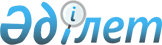 Сайлау учаскелерін құру туралыЖамбыл облысы Тараз қаласы әкімінің 2023 жылғы 20 желтоқсандағы № 16 шешімі. Жамбыл облысы Әділет департаментінде 2023 жылғы 22 желтоқсанда № 5138 болып тіркелді
      "Қазақстан Республикасындағы сайлау туралы" Қазақстан Республикасының Конституциялық Заңының 23-бабы 1-тармағына сәйкес, ШЕШТІМ:
      1. Тараз қалалық аумақтық сайлау комиссиясының келісімімен Тараз қаласы бойынша сайлау учаскелері осы шешімнің 1-қосымшасына сәйкес құрылсын.
      2. Осы шешімнің 2-қосымшасына сәйкес Тараз қаласы әкімінің кейбір шешімдерінің күші жойылды деп танылсын.
      3. Осы шешімнің орындалуын бақылау Тараз қаласы әкімі аппаратының басшысына жүктелсін.
      4. Осы шешім оның алғашқы ресми жарияланған күнінен бастап қолданысқа енгізіледі.
       "КЕЛІСІЛДІ"
      Тараз қалалық аумақтық 
      сайлау комиссиясы Тараз қаласы бойынша сайлау учаскелері
      № 1 сайлау учаскесі
      Сайлау учаскесiнiң орталығы: Тараз қаласы, "Барысхан" алабы, Ботамойнақ көшесі 27, "Жамбыл облысы әкімдігінің білім басқармасы Тараз қаласының білім бөлімінің № 62 орта мектебі" коммуналдық мемлекеттік мекемесінің ғимараты.
      Сайлау учаскесiнiң шекарасы: Тараз қаласы: "Қарасай" алабы: 
      Сырдария көшесінің үйлері,
      Ақмолда тұйық көшесінің үйлері,
      Арычный көшесінің үйлері,
      Арычный тұйық көшесінің үйлері,
      Тілеміс ақын көшесінің үйлері,
      Дальний кірме жолының үйлері,
      Шаттық көшесінің үйлері,
      Шаттық тұйық көшесінің үйлері,
      Молдабаев көшесінің үйлері,
      Набережный көшесінің үйлері,
      Набережный 2-тұйық көшесінің үйлері,
      Набережный көшесінің кірме жолының үйлері,
      Ниязымбетов көшесінің үйлері,
      Ниязымбетов тұйық көшесінің үйлері,
      Полевой тұйық көшесінің үйлері,
      Сәти Үмбетбаев көшесінің үйлері,
      Сәти Үмбетбаев тұйық көшесінің үйлері,
      Жайлау көшесінің үйлері,
      Алмалы көшесінің үйлері,
      Сауытбек ақын көшесінің үйлері,
      Речной көшесінің үйлері,
      Мұқан Төлебаев көшесінің үйлері,
      Өзбек тұйық көшесінің үйлері.
      № 2 сайлау учаскесі
      Сайлау учаскесiнiң орталығы: Тараз қаласы, Өтеген батыр көшесі 47, "Жамбыл облысы әкімдігінің білім басқармасы Тараз қаласының білім бөлімінің № 6 орта мектебі" коммуналдық мемлекеттік мекемесінің ғимараты.
      Сайлау учаскесiнiң шекарасы: Тараз қаласы: Андрей Сорокин көшесінің 9-103 (тақ сан жағы), 2-102 (жұп сан жағы) үйлері,
      Андрей Сорокин 1-тұйық көшесінің үйлері,
      Андрей Сорокин 2-тұйық көшесінің үйлері,
      Андрей Сорокин 3-тұйық көшесінің үйлері,
      Андрей Сорокин 4-тұйық көшесінің үйлері,
      Спандияр Көбеев көшесінің 1А-47 (тақ сан жағы), 18-86 (жұп сан жағы) үйлері,
      Талас көшесінің 1-105 (тақ сан жағы), 2-42 (жұп сан жағы) үйлері,
      Талас 1-тұйық көшесінің үйлері,
      Талас 2-тұйық көшесінің 9-15 (тақ сан жағы) үйлері,
      Әлішер Науаи көшесінің үйлері,
      Ақ жол көшесінің 1-47 (тақ сан жағы), 2-68 (жұп сан жағы) үйлері,
      Ақ жол тұйық көшесінің үйлері,
      Цветочный көшесінің үйлері,
      Цветочный тұйық көшесінің үйлері,
      Дина Нұрпейісова көшесінің 1-35 (тақ сан жағы), 2-20 (жұп сан жағы) үйлері,
      Шмидт көшесінің үйлері,
      Құрманғазы Сағырбайұлы көшесінің үйлері,
      Құрманғазы Сағырбайұлы 1-тұйық көшесінің 1-7 (тақ сан жағы), 2-8 (жұп сан жағы) үйлері,
      Құрманғазы Сағырбайұлы 2- тұйық көшесінің үйлері,
      Александр Фадеев көшесінің үйлері,
      Өтеген батыр көшесінің 25-71 (тақ сан жағы) үйлері,
      Өтеген батыр 1-тұйық көшесінің үйлері,
      Өтеген батыр 2-тұйық көшесінің үйлері,
      Ыбырай Алтынсарин көшесінің 43-75 (тақ сан жағы), 44-58 (жұп сан жағы) үйлері,
      Гончаров көшесінің 11-25 (тақ сан жағы), 10-16 (жұп сан жағы) үйлері,
      Тарас Шевченко көшесінің үйлері.
      № 3 сайлау учаскесі
      Сайлау учаскесiнiң орталығы: Тараз қаласы, Өтеген батыр көшесі 49, Жамбыл облысы әкімдігінің білім басқармасының "Жамбыл индустриалды - технологиялық колледжі" коммуналдық мемлекеттік қазыналық кәсіпорнының ғимараты.
      Сайлау учаскесiнiң шекарасы: Тараз қаласы: Нығметолла Киікбаев көшесінің үйлері,
      Нұрманбетов көшесінің үйлері,
      Ақыртас көшесінің үйлері,
      Шоқан Уәлиханов көшесінің 93-131 (тақ сан жағы) үйлері,
      Спандияр Көбеев көшесінің 2-16 (жұп сан жағы) үйлері,
      Талас 2-тұйық көшесінің 1-7 (тақ сан жағы), 2-20 (жұп сан жағы) үйлері,
      Ыбырай Алтынсарин көшесінің 1-41 (тақ сан жағы), 2-42 (жұп сан жағы) үйлері,
      Ыбырай Алтынсарин кірме жолының үйлері,
      Полевой көшесінің үйлері,
      Құрманғазы Сағырбайұлы 1-тұйық көшесінің 9-17А (тақ сан жағы), 10-18 (жұп сан жағы) үйлері,
      Москва көшесінің үйлері,
      Өтеген батыр көшесінің 1-23 (тақ сан жағы), 2-16 (жұп сан жағы) үйлері,
      Жауғаш батыр көшесінің 39/1-69 (тақ сан жағы), 2-28 (жұп сан жағы) үйлері,
      Жауғаш батыр 2-көшесінің үйлері,
      Андрей Сорокин көшесінің 1-7 (тақ сан жағы), 2А, 2Б, 2В үйлері,
      Театральный көшесінің үйлері,
      Театральный тұйық көшесінің үйлері,
      Рафинад көшесінің үйлері,
      Рафинад тұйық көшесінің үйлері,
      Мұхтар Әуезов көшесінің үйлері,
      Гончаров көшесінің 1-9 (тақ сан жағы), 2-8 (жұп сан жағы) үйлері.
      № 4 сайлау учаскесі
      Сайлау учаскесiнiң орталығы: Тараз қаласы, Жауғаш батыр көшесі 4А, "Жамбыл облысы әкімдігінің білім басқармасы Тараз қаласының білім бөлімінің № 22 орта мектебі" коммуналдық мемлекеттік мекемесінің ғимараты.
      Сайлау учаскесiнiң шекарасы: Тараз қаласы: Айнакөл көшесінің үйлері,
      Айнакөл өтпе жолының үйлері,
      Оқым-Қортыс көшесінің үйлері,
      Моисей Урицкий көшесінің үйлері,
      Моисей Урицкий 1-тұйық көшесінің үйлері,
      Моисей Урицкий 2- тұйық көшесінің үйлері,
      Шоқан Уәлиханов көшесінің 1-91А (тақ сан жағы), 2-88 (жұп сан жағы) үйлері,
      Шоқан Уәлиханов 1-тұйық көшесінің үйлері,
      Шоқан Уәлиханов 2-тұйық көшесінің үйлері,
      Шоқан Уәлиханов 3-тұйық көшесінің үйлері,
      Шоқан Уәлиханов 4-тұйық көшесінің үйлері,
      Шоқан Уәлиханов 5-тұйық көшесінің үйлері,
      Мұса Жалил көшесінің үйлері,
      Мұса Жалил тұйық көшесінің үйлері,
      Заречный көшесінің үйлері,
      Заречный 2-көшесінің үйлері,
      Заречный 1-тұйық көшесінің үйлері,
      Заречный 2-тұйық көшесінің үйлері,
      Заречный 3-тұйық көшесінің үйлері,
      Жауғаш батыр көшесінің 1-37 (тақ сан жағы) үйлері,
      Жауғаш батыр кірме жолының үйлері.
      № 5 сайлау учаскесі
      Сайлау учаскесiнiң орталығы: Тараз қаласы, Жауғаш батыр көшесі 71, "Жамбыл облысы әкімдігінің білім басқармасы Тараз қаласының білім бөлімінің М.Мақатаев атындағы № 14 орта мектебі" коммуналдық мемлекеттік мекемесінің ғимараты.
      Сайлау учаскесiнiң шекарасы: Тараз қаласы: "Барысхан" алабы:
      Қызыл қайнар көшесінің үйлері,
      Қызыл қайнар 1-тұйық көшесінің үйлері,
      Қызыл қайнар 2-тұйық көшесінің үйлері,
      Мұстафа Шоқай көшесінің үйлері,
      Алматы көшесінің үйлері,
      Алыптегін көшесінің үйлері,
      Түймекент көшесінің үйлері,
      Жетітөбе көшесінің үйлері,
      Сүйінбай көшесінің үйлері,
      Сарбас ақын көшесінің үйлері,
      К.Сартбаев көшесінің үйлері,
      Ақбұлым көшесінің үйлері,
      Ботамойнақ көшесінің үйлері,
      Н.Құрманбетов көшесінің үйлері,
      Спандияр Көбеев көшесінің 49-101А (тақ сан жағы), 88-176 (жұп сан жағы) үйлері,
      Спандияр Көбеев тұйық көшесінің үйлері,
      Талас көшесінің 107-173А (тақ сан жағы), 44-150 (жұп сан жағы) үйлері,
      Ақ жол көшесінің 49-115 (тақ сан жағы) үйлері,
      Наурызбай батыр көшесінің үйлері,
      Шу көшесінің үйлері,
      Меркі көшесінің үйлері,
      Бурный көшесінің үйлері,
      Бурный 2-тұйық көшесінің үйлері,
      Бурный 3-тұйық көшесінің үйлері,
      Аса көшесінің үйлері,
      Аса 1-тұйық көшесінің үйлері,
      Аса 3-тұйық көшесінің үйлері,
      Аса 4-тұйық көшесінің үйлері,
      Аса 5-тұйық көшесінің үйлері,
      Дина Нұрпейісова көшесінің 135-137 (тақ сан жағы), 114-118 (жұп сан жағы) үйлері,
      Жауғаш батыр көшесінің 71-105 (тақ сан жағы) үйлері.
      № 6 сайлау учаскесі
      Сайлау учаскесiнiң орталығы: Тараз қаласы, Солнечный көшесі 2, "Жамбыл облысы әкімдігінің білім басқармасы Тараз қаласының білім бөлімінің № 34 орта мектебі" коммуналдық мемлекеттік мекемесінің ғимараты.
      Сайлау учаскесiнiң шекарасы: Тараз қаласы: Солнечный көшесінің үйлері,
      Южный саяжай алабының үйлері.
      № 7 сайлау учаскесі
      Сайлау учаскесiнiң орталығы: Тараз қаласы, Жібек жолы көшесі 104А, "Жамбыл облысы әкімдігінің білім басқармасы Тараз қаласының білім бөлімінің М.Мәметова атындағы № 27 орта мектебі" коммуналдық мемлекеттік мекемесінің ғимараты.
      Сайлау учаскесiнiң шекарасы: Тараз қаласы: Ұлтанбаев көшесінің үйлері,
      Абылай хан көшесінің үйлері,
      Абылай хан 1-тұйық көшесінің үйлері,
      Абылай хан 2-тұйық көшесінің үйлері,
      Абылай хан 3-тұйық көшесінің үйлері,
      Абылай хан 4-тұйық көшесінің үйлері,
      Абылай хан 5-тұйық көшесінің үйлері,
      Абылай хан 6-тұйық көшесінің үйлері,
      Әліби Жангелдин көшесінің үйлері,
      Әліби Жангелдин тұйық көшесінің үйлері,
      Тектұрмас көшесінің үйлері,
      Бебель көшесінің үйлері,
      Күләш Бәйсейітова көшесінің үйлері,
      Күләш Бәйсейітова тұйық көшесінің үйлері,
      Мағазы Масанчи көшесінің үйлері,
      Мағазы Масанчи тұйық көшесінің үйлері,
      Талас 2-көшесінің үйлері,
      Лесхоз көшесінің үйлері,
      Ақбозов көшесінің үйлері,
      Ақбота көшесінің үйлері,
      Меңлібаев көшесінің үйлері,
      Көктерек көшесінің үйлері,
      Аяулы көшесінің үйлері.
      № 8 сайлау учаскесі
      Сайлау учаскесiнiң орталығы: Тараз қаласы, Демьян Бедный көшесі 92, "Жамбыл облысы әкімдігінің білім басқармасы Тараз қаласының білім бөлімінің № 18 орта мектебі" коммуналдық мемлекеттік мекемесінің ғимараты.
      Сайлау учаскесiнiң шекарасы: Тараз қаласы: Говоров көшесінің үйлері,
      Говоров тұйық көшесінің үйлері,
      Демьян Бедный көшесінің 1-7А (тақ сан жағы), 2-4А (жұп сан жағы) үйлері,
      Самарқанд көшесінің 1-29 (тақ сан жағы), 2-86 (жұп сан жағы) үйлері,
      Самарқанд 2-тұйық көшесінің үйлері,
      Зоя Космодемьянская көшесінің 1-47 (тақ сан жағы) үйлері,
      Зоя Космодемьянская тұйық көшесінің үйлері,
      Валерий Чкалов көшесінің 1-11 (тақ сан жағы) үйлері,
      Валерий Чкалов 1-тұйық көшесінің үйлері,
      Тургенев көшесінің үйлері,
      Тургенев тұйық көшесінің үйлері,
      Қожаберген жырау көшесінің үйлері,
      Қожаберген жырау кірме жолының үйлері,
      Жібек жолы көшесінің үйлері,
      Жібек жолы кірме жолының үйлері,
      Шәмші Қалдаяқов көшесінің үйлері,
      Песчанный 1-тұйық көшесінің үйлері,
      Песчанный 2-тұйық көшесінің үйлері,
      Амангелді Иманов көшесінің үйлері,
      Василий Банников көшесінің үйлері,
      Кішібесағаш тұйық көшесінің үйлері.
      № 9 сайлау учаскесі
      Сайлау учаскесiнiң орталығы: Тараз қаласы, Абай даңғылы 278, Жамбыл облысы әкімдігінің білім басқармасының "Тараз теміржол көлік және коммуникация колледжі" коммуналдық мемлекеттік қазыналық кәсіпорнының ғимараты.
      Сайлау учаскесiнiң шекарасы: Тараз қаласы: Абай даңғылының 305А-415 (тақ сан жағы), 242-316А (жұп сан жағы) үйлері,
      Самарқанд көшесінің 31-101 (тақ сан жағы) үйлері,
      Самарқанд 1-тұйық көшесінің үйлері,
      Зоя Космодемьянская көшесінің 2-22 (жұп сан жағы) үйлері,
      Демьян Бедный көшесінің 9-33 (тақ сан жағы), 6-76 (жұп сан жағы) үйлері,
      Демьян Бедный тұйық көшесінің үйлері,
      Қағанат көшесінің үйлері,
      Бесағаш тұйық көшесінің үйлері,
      Пархоменко көшесінің үйлері,
      Валерий Чкалов көшесінің 2-8А (жұп сан жағы) үйлері,
      Валерий Чкалов 2-тұйық көшесінің үйлері,
      Жолшы Сыздықов көшесінің 1-69 (тақ сан жағы) үйлері,
      Жолшы Сыздықов 1-тұйық көшесінің үйлері,
      Жолшы Сыздықов 2-кірме жолының үйлері,
      ФЗО 1-тұйық көшесінің үйлері,
      ФЗО 2-тұйық көшесінің үйлері.
      № 10 сайлау учаскесі
      Сайлау учаскесінің орталығы: Тараз қаласы, Демьян Бедный көшесі 92, "Жамбыл облысы әкімдігінің білім басқармасы Тараз қаласының білім бөлімінің № 18 орта мектебі" коммуналдық мемлекеттік мекемесінің ғимараты.
      Сайлау учаскесінің шекарасы: Тараз қаласы: Абай даңғылының 481-579А (тақ сан жағы), 372-614 (жұп сан жағы) үйлері,
      Сәбит Мұқанов көшесінің үйлері,
      Сәбит Мұқанов 1-тұйық көшесінің үйлері,
      Сәбит Мұқанов 2-тұйық көшесінің үйлері,
      Сәбит Мұқанов 3-тұйық көшесінің үйлері,
      Валерий Чкалов көшесінің 13-55 (тақ сан жағы), 10-114В (жұп сан жағы) үйлері,
      Александр Матросов көшесінің үйлері,
      Александр Матросов кірме жолының үйлері,
      Демьян Бедный көшесінің 35-113 (тақ сан жағы), 78-126 (жұп сан жағы) үйлері,
      Тайыр Тастандиев көшесінің үйлері,
      Тайыр Тастандиев 4-тұйық көшесінің үйлері,
      Амангелді Иманов тұйық көшесінің үйлері.
      № 11 сайлау учаскесі
      Сайлау учаскесінің орталығы: Тараз қаласы, Шаумян көшесі 45, "Жамбыл облысы әкімдігінің білім басқармасы Тараз қаласының білім бөлімінің Ғ.Мұратбаев атындағы № 17 орта мектебі" коммуналдық мемлекеттік мекемесінің ғимараты.
      Сайлау учаскесінің шекарасы: Тараз қаласы: Тіленші Аппаев көшесінің 37-53 (тақ сан жағы) үйлері,
      Жолшы Сыздықов көшесінің 153-277 (тақ сан жағы), 16-168 (жұп сан жағы) үйлері,
      Жолшы Сыздықов 2-тұйық көшесінің үйлері,
      Жолшы Сыздықов 3-тұйық көшесінің үйлері,
      Жолшы Сыздықов 4-тұйық көшесінің үйлері,
      Жолшы Сыздықов 5-тұйық көшесінің үйлері,
      Жолшы Сыздықов 6-тұйық көшесінің үйлері,
      Шаумян көшесінің 45-49 (тақ сан жағы), 40-48А (жұп сан жағы) үйлері,
      Лев Толстой көшесінің 1-43 (тақ сан жағы), 2-18 (жұп сан жағы) үйлері,
      Патрис Лумумба көшесінің 1-51 (тақ сан жағы), 58-112 (жұп сан жағы) үйлері,
      Патрис Лумумба 1-тұйық көшесінің үйлері,
      Патрис Лумумба 2-тұйық көшесінің үйлері,
      Райымбек батыр 1-тұйық көшесінің үйлері,
      Райымбек батыр 2-тұйық көшесінің үйлері,
      Райымбек батыр 3-тұйық көшесінің үйлері,
      Қазақ көшесінің 1-27 (тақ сан жағы), 4-42 (жұп сан жағы) үйлері,
      Плеханов көшесінің 5-45 (тақ сан жағы), 2-50 (жұп сан жағы) үйлері,
      Плеханов 3-тұйық көшесінің үйлері,
      Арыстан баб көшесінің 91-131 (тақ сан жағы), 142-168 (жұп сан жағы) үйлері,
      Ягодный көшесінің үйлері,
      Клубничный көшесінің үйлері,
      Михаил Тухачевский көшесінің үйлері,
      Әзізбеков көшесінің үйлері,
      Қабылбек Сарымолдаев көшесінің үйлері,
      Ахмет Байтұрсынов көшесінің 70-125 үйлері,
      Асфальт көшесінің үйлері.
      № 12 сайлау учаскесі
      Сайлау учаскесiнiң орталығы: Тараз қаласы, Мұхамеджан Тынышбаев көшесі 26А, "Жамбыл Рем Сервис" жауапкершілігі шектеулі серіктестігінің ғимараты.
      Сайлау учаскесiнiң шекарасы: Тараз қаласы: Абай даңғылының 417-479 (тақ сан жағы), 318-370А (жұп сан жағы) үйлері,
      Жолшы Сыздықов көшесінің 71-151 (тақ сан жағы), 2-14 (жұп сан жағы) үйлері,
      Мұхамеджан Тынышбаев көшесінің 1-21 (тақ сан жағы), 2-28Б (жұп сан жағы) үйлері,
      Патрис Лумумба көшесінің 2-56 (жұп сан жағы) үйлері, 
      Байзақ Пірманов көшесінің 1-67 (тақ сан жағы) үйлері,
      Песочный көшесінің үйлері,
      Тіленші Аппаев көшесінің 1-35 (тақ сан жағы), 2-38А (жұп сан жағы) үйлері,
      Шаумян көшесінің 1-41А (тақ сан жағы), 2-38А (жұп сан жағы) үйлері,
      Шаумян 1-тұйық көшесінің үйлері,
      Шаумян 2-тұйық көшесінің үйлері.
      № 13 сайлау учаскесі
      Сайлау учаскесінің орталығы: Тараз қаласы, Жұмаділ Ақылбеков көшесі 2, "Жамбыл облысы әкімдігінің білім басқармасы Тараз қаласының білім бөлімінің № 11 орта мектебі" коммуналдық мемлекеттік мекемесінің ғимараты.
      Сайлау учаскесінің шекарасы: Тараз қаласы: Мұхамеджан Тынышбаев көшесінің 33-47 (тақ сан жағы), 30-44 (жұп сан жағы) үйлері,
      Байзақ Пірманов көшесінің 69-105 (тақ сан жағы), 2-112 (жұп сан жағы) үйлері,
      Түрксіб көшесінің үйлері,
      Түрксіб тұйық көшесінің үйлері,
      Жұмаділ Ақылбеков көшесінің үйлері,
      Жұмаділ Ақылбеков 1-тұйық көшесінің үйлері,
      Жұмаділ Ақылбеков 2-тұйық көшесінің үйлері,
      Локомотив көшесінің 1, 2, 4, 6, 8 үйлері,
      Жилкооперация көшесінің 1, 1А, 2, 4, 6 үйлері,
      Сергей Ишин көшесінің 1-3 (тақ сан жағы) үйлері,
      Тіленші Аппаев көшесінің 55-75 (тақ сан жағы), 40-48А (жұп сан жағы) үйлері,
      Тіленші Аппаев 1-тұйық көшесінің үйлері,
      Тіленші Аппаев 2-тұйық көшесінің үйлері,
      Уездный өтпе жолының үйлері.
      № 14 сайлау учаскесі
      Сайлау учаскесінің орталығы: Тараз қаласы, Байзақ Пірманов көшесі 138, "Жамбыл облысы әкімдігінің білім басқармасы Тараз қаласының білім бөлімінің Ю.Гагарин атындағы № 29 орта мектебі" коммуналдық мемлекеттік мекемесінің ғимараты.
      Сайлау учаскесінің шекарасы: Тараз қаласы: Ғазиз Лұқманов көшесінің 35-59 (тақ сан жағы), 38-80 (жұп сан жағы) үйлері,
      Лев Толстой көшесінің 45-117 (тақ сан жағы), 20-74 (жұп сан жағы) үйлері,
      Лев Толстой тұйық көшесінің үйлері,
      Тұрғынбек Тындыбеков көшесінің үйлері,
      Райымбек батыр көшесінің үйлері,
      Райымбек батыр 4-тұйық көшесінің үйлері,
      Арыстан баб 2-тұйық көшесінің үйлері,
      Қазақ көшесінің 29-67 (тақ сан жағы), 44-102 (жұп сан жағы) үйлері,
      Ескелді батыр көшесінің үйлері,
      Плеханов көшесінің 47-75 (тақ сан жағы), 52-66А (жұп сан жағы) үйлері,
      Плеханов 4-тұйық көшесінің үйлері,
      Плеханов 5-тұйық көшесінің үйлері,
      Байзақ Пірманов көшесінің 107-203 (тақ сан жағы), 114-186 (жұп сан жағы) үйлері.
      № 15 сайлау учаскесі
      Сайлау учаскесінің орталығы: Тараз қаласы, Прибалхашский көшесі 15А, "Жамбыл облысы әкімдігінің білім басқармасы Тараз қаласының білім бөлімінің М.Жұмабаев атындағы № 21 орта мектебі" коммуналдық мемлекеттік мекемесінің ғимараты.
      Сайлау учаскесінің шекарасы: Тараз қаласы: Ғазиз Лұқманов көшесінің 124-134 (жұп сан жағы), 193, 203, 207 үйлері,
      Ғазиз Лұқманов 1-тұйық көшесінің үйлері,
      Ғазиз Лұқманов 2-тұйық көшесінің үйлері,
      Целиноград көшесінің 1-35 (тақ сан жағы), 2Б-70 (жұп сан жағы) үйлері,
      Целиноград 1-тұйық көшесінің үйлері,
      Целиноград 2-тұйық көшесінің үйлері,
      Целиноград 3-тұйық көшесінің үйлері,
      Целиноград 4-тұйық көшесінің үйлері,
      Целиноград өтпе жолының үйлері,
      Целиноград кірме жолының үйлері,
      Шалғай Қарасу көшесінің үйлері,
      Шалғай Қарасу тұйық көшесінің үйлері,
      Шалғай Қарасу өтпе жолының үйлері,
      Шалғай Қарасу кірме жолының үйлері.
      № 16 сайлау учаскесі
      Сайлау учаскесінің орталығы: Тараз қаласы, Жұмаділ Ақылбеков көшесі 2, "Жамбыл облысы әкімдігінің білім басқармасы Тараз қаласының білім бөлімінің № 11 орта мектебі" коммуналдық мемлекеттік мекемесінің ғимараты.
      Сайлау учаскесінің шекарасы: Тараз қаласы: Ғазиз Лұқманов көшесінің 1-33 (тақ сан жағы), 2-28 (жұп сан жағы) үйлері,
      Коломейцев көшесінің үйлері,
      Коломейцев тұйық көшесінің үйлері,
      Коломейцев өтпе жолының үйлері,
      Уездный 2-көшесінің үйлері,
      Уездный 1-тұйық көшесінің үйлері,
      Уездный 2-тұйық көшесінің үйлері,
      Локомотив көшесінің 3-47 (тақ сан жағы), 10-54 (жұп сан жағы) үйлері,
      Жилкооперация көшесінің 3-9 (тақ сан жағы), 8-20 (жұп сан жағы) үйлері,
      Жилкооперация 1-тұйық көшесінің үйлері,
      Жилкооперация 2-тұйық көшесінің үйлері,
      Жилкооперация 1-өтпе жолының үйлері,
      Жилкооперация 2-өтпе жолының үйлері,
      Жилкооперация кірме жолының үйлері,
      Сергей Ишин көшесінің 5-51 (тақ сан жағы) үйлері,
      Лев Толстой көшесінің 117А-151 (тақ сан жағы), 74А-88 (жұп сан жағы) үйлері,
      Мөңке би көшесінің үйлері,
      Мөңке би 1-тұйық көшесінің үйлері,
      Мөңке би 2-тұйық көшесінің үйлері,
      Мөңке би 3-тұйық көшесінің үйлері,
      Мөңке би 4-тұйық көшесінің үйлері,
      Беспалов тұйық көшесінің үйлері,
      Беспалов өтпе жолының үйлері.
      № 17 сайлау учаскесі
      Сайлау учаскесiнiң орталығы: Тараз қаласы, Мұхамеджан Тынышбаев көшесі 48, "Қазақстан темір жолы" Ұлттық компаниясы" акционерлік қоғамының "Жамбыл магистральдық желі бөлімшесі" филиалы Жамбыл жол дистанциясының ғимараты.
      Сайлау учаскесiнiң шекарасы: Тараз қаласы: Ахмет Байтұрсынов көшесінің 1 үйі,
      Сергей Ишин көшесінің 2-94 (жұп сан жағы) үйлері,
      Сергей Ишин тұйық көшесінің үйлері,
      Қарасу 1-көшесінің үйлері,
      Қарасу 2-көшесінің үйлері,
      Қарасу 3-көшесінің үйлері,
      Наурыз көшесінің үйлері,
      Наурыз 1-көшесінің үйлері,
      Наурыз 2-көшесінің үйлері,
      Наурыз 3-көшесінің үйлері,
      Наурыз 4-көшесінің үйлері,
      Мұхамеджан Тынышбаев көшесінің 49-67 (тақ сан жағы), 46-88 (жұп сан жағы) үйлері.
      № 18 сайлау учаскесі
      Сайлау учаскесiнiң орталығы: Тараз қаласы, Прибалхашский көшесі 15А, "Жамбыл облысы әкімдігінің білім басқармасы Тараз қаласының білім бөлімінің М.Жұмабаев атындағы № 21 орта мектебі" коммуналдық мемлекеттік мекемесінің ғимараты.
      Сайлау учаскесiнiң шекарасы: Тараз қаласы: Қостанай көшесінің үйлері,
      Қостанай 1-тұйық көшесінің үйлері,
      Қостанай 2-тұйық көшесінің үйлері,
      Қостанай 3-тұйық көшесінің үйлері,
      Қостанай кірме жолының үйлері,
      Қостанай 3-кірме жолының үйлері,
      Қостанай өтпе жолының үйлері,
      Сергей Есенин көшесінің үйлері,
      Беделбаев көшесінің үйлері,
      Прибалхашский көшесінің үйлері,
      Тараз көшесінің үйлері,
      Анарбаев көшесінің үйлері,
      Ақтөбе көшесінің үйлері,
      Талдықорған көшесінің үйлері,
      Талдықорған тұйық көшесінің үйлері,
      Өскемен көшесінің үйлері,
      Өркениет көшесінің үйлері,
      Атлах көшесінің үйлері,
      Ақсұңқар көшесінің үйлері,
      Ұлытау көшесінің үйлері,
      Отырар көшесінің үйлері,
      Тұран көшесінің үйлері,
      Бірлік көшесінің үйлері,
      Болашақ көшесінің үйлері,
      Керуен көшесінің үйлері.
      № 19 сайлау учаскесі
      Сайлау учаскесiнiң орталығы: Тараз қаласы, Желтовский көшесі 1А, "Жамбыл облысы әкімдігінің білім басқармасы Тараз қаласының білім бөлімінің Ә.Молдағұлова атындағы № 28 орта мектебі" коммуналдық мемлекеттік мекемесінің ғимараты.
      Сайлау учаскесiнiң шекарасы: Тараз қаласы: Ықылас Дүкенұлы көшесінің 133-217 (тақ сан жағы) үйлері,
      Баженов көшесінің үйлері,
      Казаков көшесінің үйлері,
      Казаков тұйық көшесінің үйлері,
      Щусев көшесінің үйлері,
      Щусев тұйық көшесінің үйлері,
      Дмитрий Менделеев көшесінің 33А-121 (тақ сан жағы), 66-114 (жұп сан жағы) үйлері,
      Желтовский көшесінің үйлері,
      Желтовский тұйық көшесінің үйлері,
      Желтовский кірме жолының үйлері,
      Түймебай Әшімбаев көшесінің 1-9 (тақ сан жағы) үйлері,
      Байзақ батыр көшесінің 261А, 256-374 (жұп сан жағы) үйлері.
      № 20 сайлау учаскесі
      Сайлау учаскесiнiң орталығы: Тараз қаласы, Желтовский көшесі 1А, "Жамбыл облысы әкімдігінің білім басқармасы Тараз қаласының білім бөлімінің Ә.Молдағұлова атындағы № 28 орта мектебі" коммуналдық мемлекеттік мекемесінің ғимараты.
      Сайлау учаскесiнiң шекарасы: Тараз қаласы: Файзын Қыпшақбаев көшесінің 55-95 (тақ сан жағы), 68А-96А (жұп сан жағы) үйлері,
      Әбілхан Қастеев көшесінің үйлері,
      Әбілхан Қастеев өтпе жолының үйлері,
      Әбдіразақ Елібаев көшесінің үйлері,
      Әбдіразақ Елібаев өтпе жолының үйлері,
      Караван көшесінің үйлері,
      Атамқұл Жаңабаев көшесінің үйлері,
      Атамқұл Жаңабаев өтпе жолының үйлері,
      Студенческий көшесінің үйлері,
      Студенческий тұйық көшесінің үйлері,
      Студенческий өтпе жолының үйлері,
      Мұстафа Өзтүрік көшесінің 27-91 (тақ сан жағы), 16-82 (жұп сан жағы) үйлері,
      Ықылас Дүкенұлы көшесінің 156-220 (жұп сан жағы) үйлері,
      Хамит Шоқалақов көшесінің үйлері,
      Салават Юлаев көшесінің үйлері,
      Ораз Жандосов көшесінің үйлері,
      Клара Цеткин көшесінің үйлері,
      Әбдір Сағынтаев көшесінің үйлері,
      Саңырық батыр көшесінің 7Б, 9, 15 (тақ сан жағы), 2-68Б (жұп сан жағы) үйлері.
      № 21 сайлау учаскесі
      Сайлау учаскесiнiң орталығы: Тараз қаласы, "Алатау" шағынауданы 9, "Жамбыл облысы әкімдігінің білім басқармасы Тараз қаласының білім бөлімінің № 43 орта мектебі" коммуналдық мемлекеттік мекемесінің ғимараты.
      Сайлау учаскесiнiң шекарасы: Тараз қаласы: Михаил Лермонтов көшесінің 4-106 (жұп сан жағы) үйлері,
      Жалаңтөс батыр көшесінің үйлері,
      Әлихан Бөкейхан көшесінің үйлері,
      Кулибин көшесінің үйлері,
      Әбдіқадыр Жүргенов көшесінің үйлері,
      Боранқұл Елюбаев көшесінің үйлері,
      Сыпыра жырау көшесінің 47-61 (тақ сан жағы) үйлері,
      Мұхамед Хайдар Дулати көшесінің 171-191 (тақ сан жағы), 164-184 (жұп сан жағы) үйлері,
      Брат көшесінің үйлері,
      Файзын Қыпшақбаев көшесінің 27-53 (тақ сан жағы), 30-68 (жұп сан жағы) үйлері,
      Файзын Қыпшақбаев тұйық көшесінің үйлері,
      Файзын Қыпшақбаев өтпе жолының үйлері,
      Иван Крылов көшесінің 19-63 (тақ сан жағы), 20-64 (жұп сан жағы) үйлері,
      Ташкент көшесінің 267-297 (тақ сан жағы), 342-362 (жұп сан жағы) үйлері,
      Мұстафа Өзтүрік көшесінің 1-25 (тақ сан жағы), 2-14 (жұп сан жағы) үйлері,
      Мұстафа Өзтүрік кірме жолының үйлері,
      Ықылас Дүкенұлы көшесінің 108-152 (жұп сан жағы) үйлері.
      № 22 сайлау учаскесі
      Сайлау учаскесiнiң орталығы: Тараз қаласы, Байзақ батыр көшесі 257, "СМП-306" жауапкершілігі шектеулі серіктестігінің ғимараты.
      Сайлау учаскесінің шекарасы: Тараз қаласы: Байзақ батыр көшесінің 259, 240-252Б (жұп сан жағы) үйлері,
      Түймебай Әшімбаев көшесінің 2-10 (жұп сан жағы) үйлері,
      Октябрь батырлары 1-тұйық көшесінің үйлері,
      Октябрь батырлары 2-тұйық көшесінің үйлері,
      Ақсай көшесінің үйлері,
      Ықылас Дүкенұлы көшесінің 107-131 (тақ сан жағы) үйлері,
      Кармелюк көшесінің 15-25 (тақ сан жағы), 22-50 (жұп сан жағы) үйлері,
      Кармелюк тұйық көшесінің үйлері,
      Жиембет жырау көшесінің үйлері,
      Дмитрий Менделеев көшесінің 13-33 (тақ сан жағы), 30-64 (жұп сан жағы) үйлері,
      Дмитрий Менделеев 1-тұйық көшесінің үйлері,
      Дмитрий Менделеев 2-тұйық көшесінің үйлері,
      Дмитрий Менделеев 3-тұйық көшесінің үйлері,
      Дмитрий Менделеев 4-тұйық көшесінің үйлері,
      Степан Разин көшесінің үйлері,
      Степан Разин тұйық көшесінің үйлері,
      Степан Разин 1-тұйық көшесінің үйлері,
      Степан Разин 2-тұйық көшесінің үйлері,
      Степан Разин 3-тұйық көшесінің үйлері,
      Степан Разин 4-тұйық көшесінің үйлері,
      Элеватор 1-тұйық көшесінің 15-39 (тақ сан жағы), 12-56 (жұп сан жағы) үйлері,
      Элеватор 4-тұйық көшесінің үйлері,
      Элеватор 5-тұйық көшесінің үйлері.
      № 23 сайлау учаскесі
      Сайлау учаскесiнiң орталығы: Тараз қаласы, Байзақ батыр көшесі 272, "АрайАгро-өнімдері" жауапкершілігі шектеулі серіктестігінің ғимараты.
      Сайлау учаскесінің шекарасы: Тараз қаласы: Ақмолда батыр көшесінің үйлері,
      Ақмолда батыр 1-тұйық көшесінің үйлері,
      Ақмолда батыр 2-тұйық көшесінің үйлері,
      Жәлел Байғысиев көшесінің үйлері,
      Байзақ батыр көшесінің 225А-257 (тақ сан жағы), 202-236 (жұп сан жағы) үйлері,
      Николай Гоголь көшесінің үйлері,
      Николай Гоголь тұйық көшесінің үйлері,
      Железнодорожный көшесінің үйлері,
      Железнодорожный тұйық көшесінің үйлері,
      Западный көшесінің 1-27 (тақ сан жағы), 2-12, 14А (жұп сан жағы) үйлері,
      Кармелюк көшесінің 1-13 (тақ сан жағы), 2-20 (жұп сан жағы) үйлері,
      Әлімхан Комратов көшесінің 152-216 (жұп сан жағы) үйлері,
      Әлімхан Комратов 2-өтпе жолының үйлері,
      Қаллаур әкім 4-тұйық көшесінің үйлері,
      Михаил Лермонтов көшесінің 137А-153 (тақ сан жағы) үйлері,
      Дмитрий Менделеев көшесінің 1-9 (тақ сан жағы), 2-28 (жұп сан жағы) үйлері,
      Народный көшесінің үйлері,
      Николай Некрасов көшесінің үйлері,
      Николай Некрасов тұйық көшесінің үйлері,
      Ташкент көшесінің 195-265А (тақ сан жағы) үйлері,
      Ықылас Дүкенұлы көшесінің 1-105 (тақ сан жағы), 2-100 (жұп сан жағы) үйлері,
      Ықылас Дүкенұлы 1-тұйық көшесінің үйлері,
      Ықылас Дүкенұлы 2-тұйық көшесінің үйлері,
      Элеватор 1-тұйық көшесінің 1-13 (тақ сан жағы), 2-10 (жұп сан жағы) үйлері,
      Элеватор 2-тұйық көшесінің үйлері,
      Элеватор 3-тұйық көшесінің үйлері,
      Элеватор 2-көшесінің 1-35 (тақ сан жағы), 2-44 (жұп сан жағы) үйлері.
      № 24 сайлау учаскесі
      Сайлау учаскесінің орталығы: Тараз қаласы, Привокзальный көшесі 1, "ҚТЖ-Жүк тасымалы" жауапкершілігі шектеулі серіктестігінің - "ЖТ Жамбыл бөлімшесі" филиалының ғимараты.
      Сайлау учаскесінің шекарасы: Тараз қаласы: Ташкент көшесінің 153А-193А (тақ сан жағы), 182-242 (жұп сан жағы) үйлері,
      Нұролла Фазлаев көшесінің 1-17А (тақ сан жағы), 2-24 (жұп сан жағы) үйлері,
      Желтоқсан көшесінің 196-252 (жұп сан жағы) үйлері,
      Желтоқсан 3-тұйық көшесінің үйлері,
      Желтоқсан 4-тұйық көшесінің 1-33 (тақ сан жағы), 2-22 (жұп сан жағы) үйлері,
      Махмұд Қашқари көшесінің 1-41 (тақ сан жағы), 2-40 (жұп сан жағы) үйлері,
      Бульвар 3-тұйық көшесінің үйлері,
      Александр Петров көшесінің 1-35 (тақ сан жағы), 2-38 (жұп сан жағы) үйлері,
      Бабушкин көшесінің үйлері,
      Семен Буденный көшесінің 1-33 (тақ сан жағы), 2-36 (жұп сан жағы) үйлері,
      Клуб көшесінің үйлері,
      Клуб тұйық көшесінің үйлері,
      Байзақ батыр көшесінің 194-200 (жұп сан жағы) үйлері,
      Қолбасшы Қойгелді көшесінің 351-403 (тақ сан жағы), 354-420 (жұп сан жағы) үйлері,
      Әлімхан Комратов көшесінің 135-217 (тақ сан жағы) үйлері.
      № 25 сайлау учаскесі
      Сайлау учаскесiнiң орталығы: Тараз қаласы, Байзақ батыр көшесі 221, "Жамбыл облысы әкімдігінің білім басқармасы Тараз қаласының білім бөлімінің Д.М.Карбышев атындағы № 16 орта мектебі" коммуналдық мемлекеттік мекемесінің ғимараты.
      Сайлау учаскесiнiң шекарасы: Тараз қаласы: Құрманбек Сағындықов көшесінің 5-37 (тақ сан жағы), 4А-38 (жұп сан жағы) үйлері,
      Құрманбек Сағындықов тұйық көшесінің үйлері,
      Байзақ батыр көшесінің 193-225 (тақ сан жағы), 170-192 (жұп сан жағы) үйлері,
      Привокзальный көшесінің үйлері,
      Желтоқсан көшесінің 254-270 (жұп сан жағы) үйлері,
      Алтай көшесінің үйлері.
      № 26 сайлау учаскесі
      Сайлау учаскесiнiң орталығы: Тараз қаласы, Байзақ батыр көшесі 166, "Жамбыл облысы әкімдігінің білім басқармасы Тараз қаласының білім бөлімінің № 24 гимназиясы" коммуналдық мемлекеттік мекемесінің ғимараты.
      Сайлау учаскесiнiң шекарасы: Тараз қаласы: Абай даңғылының 161-163 (тақ сан жағы), 186-202 (жұп сан жағы) үйлері,
      Әбдірахман Әйтиев көшесінің 149-183 (тақ сан жағы), 80-150 (жұп сан жағы) үйлері,
      Есен Демесінов көшесінің үйлері,
      Черняховский көшесінің үйлері,
      Черняховский тұйық көшесінің үйлері,
      Желтоқсан көшесінің 159-239 (тақ сан жағы) үйлері,
      Желтоқсан 4-тұйық көшесінің 35-57 (тақ сан жағы), 24-34 (жұп сан жағы) үйлері,
      Ташкент көшесінің 123-153 (тақ сан жағы), 146-180 (жұп сан жағы) үйлері,
      Бульвар 4-тұйық көшесінің үйлері,
      Бульвар 5-тұйық көшесінің үйлері,
      Нұролла Фазлаев көшесінің 19-47 (тақ сан жағы), 26-54 (жұп сан жағы) үйлері,
      Ватутин тұйық көшесінің үйлері,
      Махмұд Қашқари көшесінің 43-71 (тақ сан жағы), 42-112 (жұп сан жағы) үйлері,
      Александр Петров көшесінің 37-109 (тақ сан жағы), 40-102А (жұп сан жағы) үйлері,
      Больничный тұйық көшесінің үйлері,
      Больничный кірме жолының үйлері,
      Владимир Короленко тұйық көшесінің үйлері,
      Семен Буденный көшесінің 35-67 (тақ сан жағы), 38-64 (жұп сан жағы) үйлері,
      Құрманбек Сағындықов көшесінің 1-3, 39-67 (тақ сан жағы), 2, 52-72 (жұп сан жағы) үйлері,
      Байзақ батыр көшесінің 162-168 (жұп сан жағы) үйлері.
      № 27 сайлау учаскесі
      Сайлау учаскесінің орталығы: Тараз қаласы, Дінмұхамед Қонаев көшесі 4, Жамбыл облысы әкімдігінің мәдениет, архивтер және құжаттама басқармасының "Д.А.Қонаев атындағы Жамбыл облыстық балалар мен жасөспірімдер кітапханасы" коммуналдық мемлекеттік мекемесінің ғимараты.
      Сайлау учаскесінің шекарасы: Тараз қаласы: Әйтеке би көшесінің 5-15 (тақ сан жағы) үйлері,
      Мәлік Жүнісәлиев көшесінің 35А-53 (тақ сан жағы), 28-36 (жұп сан жағы) үйлері,
      Дінмұхамед Қонаев көшесінің 21-59, 61А, 61Б, 63 (тақ сан жағы), 10-16 (жұп сан жағы) үйлері,
      Дінмұхамед Қонаев 1-тұйық көшесінің үйлері,
      Сеченов көшесінің үйлері,
      Сәмен Дәненұлы көшесінің 1-59 (тақ сан жағы), 2-54 (жұп сан жағы) үйлері,
      Сәмен Дәненұлы тұйық көшесінің 1-43 (тақ сан жағы), 2-20 (жұп сан жағы) үйлері,
      Левашов көшесінің үйлері,
      Мұхамед Хайдар Дулати көшесінің 45-99 (тақ сан жағы), 46-86 (жұп сан жағы) үйлері,
      Жүнісбек Дүрімбетов көшесінің 1-35 (тақ сан жағы), 2-26 (жұп сан жағы) үйлері,
      Әбілахат Еспаев көшесінің 1-41 (тақ сан жағы), 2-52 (жұп сан жағы) үйлері,
      Әбілахат Еспаев 1-тұйық көшесінің 1-19 (тақ сан жағы), 2-48 (жұп сан жағы) үйлері,
      Тәттібай Дүйсебаев көшесінің 1-37 (тақ сан жағы), 2-32 (жұп сан жағы) үйлері,
      Тәттібай Дүйсебаев тұйық көшесінің үйлері,
      Әбдірахман Әйтиев көшесінің 12, 30-78 (жұп сан жағы) үйлері,
      Желтоқсан көшесінің 75-157 (тақ сан жағы), 120-164, 166А (жұп сан жағы) үйлері,
      Қолбасшы Қойгелді көшесінің 237-301 (тақ сан жағы) үйлері.
      № 28 сайлау учаскесі
      Сайлау учаскесiнiң орталығы: Тараз қаласы, Абай даңғылы 138, "Жамбыл облысы әкімдігінің білім басқармасы Тараз қаласының білім бөлімінің Төле би атындағы № 8 гимназиясы" коммуналдық мемлекеттік мекемесінің ғимараты.
      Сайлау учаскесiнiң шекарасы: Тараз қаласы: Әйтеке би көшесінің 1, 3, 3А үйлері,
      Мәлік Жүнісәлиев көшесінің 1-35 (тақ сан жағы), 2-16А (жұп сан жағы) үйлері,
      Дінмұхамед Қонаев көшесінің 1-19 (тақ сан жағы), 2-8 (жұп сан жағы) үйлері,
      Түйте Пірімқұлов көшесінің үйлері,
      Мұхамед Хайдар Дулати көшесінің 1-43 (тақ сан жағы), 2-44А (жұп сан жағы) үйлері,
      Жүнісбек Дүрімбетов көшесінің 37-45 (тақ сан жағы), 26А-36/2 (жұп сан жағы) үйлері,
      Желтоқсан өтпе жолының үйлері,
      Ташкент көшесінің 67-121 (тақ сан жағы), 82А-144 (жұп сан жағы) үйлері,
      Тұрғынбек Жанқоразов көшесінің үйлері,
      Тұрғынбек Жанқоразов 1-тұйық көшесінің үйлері,
      Тұрғынбек Жанқоразов 2-тұйық көшесінің үйлері,
      Тұрғынбек Жанқоразов 3-тұйық көшесінің үйлері,
      Нұролла Фазлаев көшесінің 49-79 (тақ сан жағы), 56-84 (жұп сан жағы) үйлері,
      Иван Франко көшесінің үйлері,
      Махмұд Қашқари көшесінің 71А-101 (тақ сан жағы) үйлері,
      Абай даңғылының 136-170А (жұп сан жағы) үйлері,
      Құрманбек Сағындықов кірме жолының үйлері,
      Саят Тәкенов көшесінің үйлері,
      Саят Тәкенов 1, 2, 3, 5-тұйық көшелерінің үйлері,
      Әбдірахман Әйтиев көшесінің 29-147 (тақ сан жағы) үйлері.
      № 29 сайлау учаскесі
      Сайлау учаскесiнiң орталығы: Тараз қаласы, Абай даңғылы 216, "Жамбыл облысы әкімдігінің білім басқармасы Тараз қаласының білім бөлімінің № 15 мектеп-гимназиясы" коммуналдық мемлекеттік мекемесінің ғимараты.
      Сайлау учаскесiнiң шекарасы: Тараз қаласы: Ілияс Есенберлин көшесінің үйлері,
      Владимир Маяковский көшесінің 41-89 (тақ сан жағы), 50-92 (жұп сан жағы) үйлері,
      Владимир Маяковский 1-тұйық көшесінің үйлері,
      Олег Кошевой көшесінің үйлері,
      Абай даңғылының 253-305 (тақ сан жағы), 204-236 (жұп сан жағы) үйлері,
      Школьный тұйық көшесінің үйлері,
      Зеленый көшесінің үйлері,
      Зеленый 1-тұйық көшесінің үйлері,
      Зеленый 2-тұйық көшесінің үйлері,
      Желтоқсан көшесінің 241-253А (тақ сан жағы) үйлері,
      Байзақ батыр көшесінің 135-191 (тақ сан жағы) үйлері,
      Майқы би көшесінің үйлері,
      Баубек Бұлқышев көшесінің үйлері,
      Балуан Шолақ көшесінің 130-232 (жұп сан жағы) үйлері.
      № 30 сайлау учаскесі
      Сайлау учаскесiнiң орталығы: Тараз қаласы, Мәншүк Мәметова көшесі 9, "Жамбыл облысы әкімдігінің білім басқармасы Тараз қаласының білім бөлімінің М.Әуезов атындағы № 33 орта мектебі" коммуналдық мемлекеттік мекемесінің ғимараты.
      Сайлау учаскесiнiң шекарасы: Тараз қаласы: Наманган көшесінің 37-139 (тақ сан жағы), 40А-146 (жұп сан жағы) үйлері,
      Нахимов көшесінің үйлері,
      Нахимов тұйық көшесінің үйлері,
      Нахимов 2-көшесінің үйлері,
      Өзбек көшесінің 59-123 (тақ сан жағы), 40-92 (жұп сан жағы) үйлері,
      Өзбек 1-тұйық көшесінің үйлері,
      Өзбек 2-тұйық көшесінің үйлері,
      Өзбек 3-тұйық көшесінің үйлері,
      Байзақ батыр көшесінің 103-133 (тақ сан жағы) үйлері,
      Байзақ батыр 3-тұйық көшесінің үйлері,
      Есей би көшесінің 45-151 (тақ сан жағы), 26-134 (жұп сан жағы) үйлері,
      Есей би 1-тұйық көшесінің үйлері,
      Есей би 2-тұйық көшесінің 17-77 (тақ сан жағы), 24-106 (жұп сан жағы) үйлері,
      Водопьянов көшесінің үйлері,
      Мәншүк Мәметова көшесінің үйлері,
      Громов көшесінің 67-113 (тақ сан жағы), 70-112 (жұп сан жағы) үйлері,
      Балуан Шолақ көшесінің 104-124 (жұп сан жағы) үйлері.
      № 31 сайлау учаскесі
      Сайлау учаскесiнiң орталығы: Тараз қаласы, Мәншүк Мәметова көшесі 9, "Жамбыл облысы әкімдігінің білім басқармасы Тараз қаласының білім бөлімінің М.Әуезов атындағы № 33 орта мектебі" коммуналдық мемлекеттік мекемесінің ғимараты.
      Сайлау учаскесiнiң шекарасы: Тараз қаласы: Ташкент көшесінің 1-61 (тақ сан жағы), 6-82 (жұп сан жағы) үйлері,
      Ташкент 4-тұйық көшесінің үйлері,
      Наманган көшесінің 1-35 (тақ сан жағы), 2-40 (жұп сан жағы) үйлері,
      Өзбек көшесінің 1-57 (тақ сан жағы), 2-38 (жұп сан жағы) үйлері,
      Канавский тұйық көшесінің үйлері,
      Есей би көшесінің 1-37 (тақ сан жағы), 2-20 (жұп сан жағы) үйлері,
      Есей би 2-тұйық көшесінің 1-13 (тақ сан жағы), 2-22 (жұп сан жағы) үйлері,
      Байзақ батыр көшесінің 67А-101А (тақ сан жағы), 54А-146 (жұп сан жағы) үйлері,
      Байзақ батыр 1-тұйық көшесінің үйлері,
      Байзақ батыр 2-тұйық көшесінің үйлері,
      Виктор Талалихин көшесінің үйлері,
      Серов көшесінің үйлері,
      Осипенко көшесінің үйлері,
      Громов көшесінің 1-65 (тақ сан жағы), 2-68 (жұп сан жағы) үйлері,
      Владимир Маяковский көшесінің 1-39 (тақ сан жағы), 2-42Б (жұп сан жағы) үйлері,
      Владимир Маяковский 2-тұйық көшесінің үйлері,
      Абай даңғылының 157-159А (тақ сан жағы) үйлері.
      № 32 сайлау учаскесі
      Сайлау учаскесiнiң орталығы: Тараз қаласы, Қазыбек би көшесі 47, "Жамбыл облысы әкімдігінің білім басқармасы Тараз қаласының білім бөлімінің № 13 орта мектебі" коммуналдық мемлекеттік мекемесінің ғимараты.
      Сайлау учаскесiнiң шекарасы: Тараз қаласы: Абай даңғылының 125А-155А (тақ сан жағы) үйлері,
      Қазыбек би көшесінің 3-49 (тақ сан жағы) үйлері,
      Қазыбек би 1-тұйық көшесінің үйлері,
      Қазыбек би 2-тұйық көшесінің үйлері,
      Қазыбек би 4-тұйық көшесінің үйлері,
      Әйтеке би 1-тұйық көшесінің үйлері,
      Кәден Рысбеков көшесінің үйлері,
      Аққошқар Әулие көшесінің үйлері,
      Байзақ батыр көшесінің 51А-67 (тақ сан жағы), 38-54 (жұп сан жағы) үйлері.
      № 33 сайлау учаскесі
      Сайлау учаскесiнiң орталығы: Тараз қаласы, Қарахан көшесі 25, "Жамбыл облысы әкімдігінің білім басқармасы Тараз қаласының білім бөлімінің № 4 орта мектебі" коммуналдық мемлекеттік мекемесінің ғимараты.
      Сайлау учаскесiнiң шекарасы: Тараз қаласы: Абай даңғылының 107-123 (тақ сан жағы) үйлері,
      Шерхан Мұртаза көшесінің 1-15А (тақ сан жағы) үйлері,
      Хасан Бектұрғанов көшесінің 3, 5 үйлері,
      Тілебалды Ыбыраев көшесінің үйлері,
      Төле би даңғылының 35-53 (тақ сан жағы), 32-34 (жұп сан жағы) үйлері,
      Төле би даңғылының тұйық көшесінің үйлері,
      Қарахан көшесінің үйлері,
      Қарахан тұйық көшесінің үйлері,
      Қылышбай ақын көшесінің 41-51 (тақ сан жағы), 42-50 (жұп сан жағы) үйлері,
      Қазыбек би көшесінің 36-116А (жұп сан жағы) үйлері,
      Байзақ батыр көшесінің 2-34 (жұп сан жағы) үйлері.
      № 34 сайлау учаскесі
      Сайлау учаскесiнiң орталығы: Тараз қаласы, Сыпатай батыр көшесі 3, "Жамбыл облысы әкімдігінің білім басқармасы Тараз қаласының білім бөлімінің Сағадат Нұрмағамбетов атындағы № 10 орта мектебі" коммуналдық мемлекеттік мекемесінің ғимараты.
      Сайлау учаскесiнiң шекарасы: Тараз қаласы: Балуан Шолақ көшесінің 1-43 (тақ сан жағы), 2-74 (жұп сан жағы) үйлері,
      Есен Өтеулиев көшесінің үйлері,
      Есен Өтеулиев тұйық көшесінің үйлері,
      8 март 2-тұйық көшесінің үйлері,
      Шалкиіз жырау көшесінің үйлері,
      Мұсахан Зәуірбеков көшесінің үйлері,
      Байкент көшесінің үйлері,
      Сейілхан Аққозиев көшесінің 7-197 (тақ сан жағы), 20-174 (жұп сан жағы) үйлері,
      Сейілхан Аққозиев 1-тұйық көшесінің үйлері,
      Сейілхан Аққозиев 3-тұйық көшесінің үйлері,
      Сейілхан Аққозиев 4-тұйық көшесінің үйлері,
      Сейілхан Аққозиев кірме жолының үйлері,
      Халел Досмұхамедұлы көшесінің үйлері,
      Саид Махмуд ат-Тарази көшесінің үйлері,
      Саид Махмуд ат-Тарази 2-тұйық көшесінің үйлері.
      № 35 сайлау учаскесі
      Сайлау учаскесiнiң орталығы: Тараз қаласы, Төребай Ақбозов көшесі 28, "Жамбыл облысы әкімдігінің білім басқармасы Тараз қаласының білім бөлімінің Жамбыл атындағы № 5 мектеп-гимназиясы" коммуналдық мемлекеттік мекемесінің ғимараты.
      Сайлау учаскесiнiң шекарасы: Тараз қаласы: Қолбасшы Қойгелді көшесінің 9-51 (тақ сан жағы) үйлері,
      Қолбасшы Қойгелді кірме жолының үйлері,
      Рахмати Камил көшесінің 1А-21 (тақ сан жағы), 2-38 (жұп сан жағы) үйлері,
      Жапар Түйебеков көшесінің үйлері,
      Абай даңғылының 33-103 (тақ сан жағы), 46-94 (жұп сан жағы) үйлері,
      Абай даңғылының 4-тұйық көшесінің үйлері,
      Қаспақ Құрманбеков көшесінің үйлері,
      Хасан Бектұрғанов көшесінің 7-37 (тақ сан жағы), 14-50 (жұп сан жағы) үйлері,
      Ғазиз Байтасов көшесінің 5-25 (тақ сан жағы) үйлері,
      Қапал батыр көшесінің 29-175 (тақ сан жағы) үйлері,
      Қапал батыр 1-тұйық көшесінің 7-17 (тақ сан жағы), 8-18 (жұп сан жағы) үйлері,
      Қапал батыр 2-тұйық көшесінің үйлері,
      Ағаділ Сухамбаев көшесінің 1-51 (тақ сан жағы), 2-76 (жұп сан жағы) үйлері,
      Ағаділ Сухамбаев кірме жолының үйлері,
      Төребай Ақбозов көшесінің үйлері,
      Екейбай Қашағанов көшесінің үйлері,
      Екейбай Қашағанов 1- тұйық көшесінің үйлері,
      Екейбай Қашағанов 2- тұйық көшесінің үйлері,
      Екейбай Қашағанов 3-тұйық көшесінің үйлері,
      Бурыл 2-тұйық көшесінің үйлері,
      Асанбай Асқаров көшесінің 1-47 (тақ сан жағы), 2-96 (жұп сан жағы) үйлері,
      Александр Пушкин көшесінің 23-37 (тақ сан жағы), 4-30 (жұп сан жағы) үйлері,
      Шерхан Мұртаза көшесінің 4-18А (жұп сан жағы) үйлері.
      № 36 сайлау учаскесі
      Сайлау учаскесiнiң орталығы: Тараз қаласы, Александр Пушкин көшесі 15, "Жамбыл облысы әкімдігінің білім басқармасы Тараз қаласының білім бөлімінің Әлихан Бөкейханов атындағы № 1 гимназиясы" коммуналдық мемлекеттік мекемесінің ғимараты.
      Сайлау учаскесiнiң шекарасы: Тараз қаласы: Абай даңғылының 3, 7-31 (тақ сан жағы) үйлері,
      Абай даңғылының 2-тұйық көшесінің үйлері,
      Көшеней көшесінің 1-81 (тақ сан жағы), 2-78 (жұп сан жағы) үйлері,
      Көшеней 2-тұйық көшесінің үйлері,
      Көшеней 5-тұйық көшесінің үйлері,
      Қапал батыр көшесінің 1-27 (тақ сан жағы), 2-62А (жұп сан жағы) үйлері,
      Қапал батыр 1-тұйық көшесінің 1-5 (тақ сан жағы), 2-6 (жұп сан жағы) үйлері,
      Қапал батыр 3-тұйық көшесінің үйлері,
      Қарағанды көшесінің үйлері,
      Ғазиз Байтасов көшесінің 1-3, 27-33 (тақ сан жағы), 2-16 (жұп сан жағы) үйлері,
      Александр Пушкин көшесінің 2, 5-21 (тақ сан жағы) үйлері,
      Хасан Бектұрғанов көшесінің 2-12 (жұп сан жағы) үйлері,
      Төле би даңғылының 13-27 (тақ сан жағы), 14-30 (жұп сан жағы) үйлері,
      Павлов көшесінің үйлері,
      Балтабай Адамбаев көшесінің үйлері,
      Балтабай Адамбаев 1-тұйық көшесінің үйлері,
      Сейілхан Аққозиев көшесінің 3-5А (тақ сан жағы), 4-18 (жұп сан жағы) үйлері,
      Сейілхан Аққозиев 2-тұйық көшесінің үйлері,
      Артем көшесінің үйлері,
      Артем 1-тұйық көшесінің үйлері,
      Артем 2-тұйық көшесінің үйлері,
      Ақмола көшесінің үйлері,
      Ақмола тұйық көшесінің үйлері,
      Қылышбай ақын көшесінің 1-37А (тақ сан жағы), 4-40 (жұп сан жағы) үйлері,
      Қылышбай ақын 1-тұйық көшесінің үйлері,
      Қылышбай ақын 2-тұйық көшесінің үйлері,
      Байзақ батыр көшесінің 5-49Б (тақ сан жағы) үйлері,
      Қазыбек би көшесінің 2-34 (жұп сан жағы) үйлері.
      № 37 сайлау учаскесі
      Сайлау учаскесiнiң орталығы: Тараз қаласы, Сыпатай батыр көшесі 3, "Жамбыл облысы әкімдігінің білім басқармасы Тараз қаласының білім бөлімінің Сағадат Нұрмағамбетов атындағы № 10 орта мектебі" коммуналдық мемлекеттік мекемесінің ғимараты.
      Сайлау учаскесiнiң шекарасы: Тараз қаласы: "Жігер" алабы:
      Шона Смақанұлы көшесінің үйлері,
      Арычный көшесінің үйлері,
      Жиһангер көшесінің үйлері,
      Проектный көшесінің үйлері,
      "Рассвет" алабы: Барыс көшесінің үйлері,
      Медеу көшесінің үйлері,
      Ақбастау көшесінің үйлері,
      Жетісу көшесінің үйлері,
      Проектировщик саяжай алабы: Лесной көшесінің үйлері,
      Набережный көшесінің үйлері,
      Аққорған көшесінің үйлері,
      Байтақ көшесінің үйлері,
      Абай даңғылының 1, 5, 5А үйлері,
      Көшеней 1-тұйық көшесінің үйлері,
      Көшеней 6-тұйық көшесінің үйлері,
      Пирогов көшесінің үйлері,
      Пирогов 2, 3, 4, 5-тұйық көшелерінің үйлері,
      Бекбосын Құлжабаев көшесінің үйлері,
      Лысенко көшесінің үйлері,
      Степной 2-көшесінің үйлері,
      Степной 1-тұйық көшесінің үйлері,
      Степной 1, 2-өтпе жолдарының үйлері,
      Степной 2-кірме жолының үйлері,
      Тахир Шасаидов көшесінің үйлері,
      8 март тұйық көшесінің үйлері,
      Жас дәурен көшесінің үйлері,
      Ақбиік көшесінің үйлері,
      Сыпатай батыр көшесінің 3, 5А-7А, 11-15Б, 17А (тақ сан жағы), 6-14А (жұп сан жағы) үйлері.
      № 38 сайлау учаскесі
      Сайлау учаскесінің орталығы: Тараз қаласы, Төңкеріс көшесі 14, "Жамбыл облысы әкімдігінің білім басқармасы Тараз қаласының білім бөлімінің № 31 орта мектебі" коммуналдық мемлекеттік мекемесінің ғимараты.
      Сайлау учаскесінің шекарасы: Тараз қаласы: Жамбыл даңғылының 1, 1/14, 1В, 3, 3А, 5, 5/1, 7, 9 (тақ сан жағы), 2, 2А, 2Д, 6, 8, 8А, 10, 14 (жұп сан жағы) үйлері,
      Абай даңғылының 2-12 (жұп сан жағы) үйлері,
      Абай даңғылының кірме жолының үйлері,
      Сеңкібай батыр көшесінің 1-141 (тақ сан жағы), 2-140 (жұп сан жағы) үйлері,
      Сеңкібай батыр 4-тұйық көшесінің үйлері,
      Сеңкібай батыр 5-тұйық көшесінің үйлері,
      Сеңкібай батыр 6-тұйық көшесінің үйлері,
      Көшеней көшесінің 83-243 (тақ сан жағы), 90-236 (жұп сан жағы) үйлері,
      Көшеней 3-тұйық көшесінің үйлері,
      Көшеней 4-тұйық көшесінің үйлері,
      Көшеней 7-тұйық көшесінің үйлері,
      Көшеней 8-тұйық көшесінің үйлері,
      Сыпатай батыр көшесінің 5, 9, 17, 19-115А (тақ сан жағы), 16-54 (жұп сан жағы) үйлері,
      Береговой көшесінің үйлері.
      № 39 сайлау учаскесі
      Сайлау учаскесiнiң орталығы: Тараз қаласы, Александр Пушкин көшесі 52, Жамбыл облысы әкімдігінің білім басқармасының "Абай атындағы Жамбыл гуманитарлық жоғары колледжі" мемлекеттік коммуналдық қазыналық кәсіпорнының ғимараты.
      Сайлау учаскесiнiң шекарасы: Тараз қаласы: Жамбыл даңғылының 11, 13-87 (тақ сан жағы) үйлері,
      Қолбасшы Қойгелді көшесінің 53-97 (тақ сан жағы), 14-140 (жұп сан жағы) үйлері,
      Желтоқсан көшесінің 1-9 (тақ сан жағы), 2-30, 32-36 (жұп сан жағы) үйлері,
      Абай даңғылының 98, 100 үйлері,
      Ағаділ Сухамбаев 1-тұйық көшесінің үйлері,
      Ағаділ Сухамбаев 2-тұйық көшесінің үйлері,
      Рахмати Камил көшесінің 23-59 (тақ сан жағы), 40-80 (жұп сан жағы) үйлері,
      Бурыл 3- тұйық көшесінің үйлері,
      Асанбай Асқаров көшесінің 49-165 (тақ сан жағы), 98-146 (жұп сан жағы) үйлері,
      Майкөт ақын көшесінің үйлері,
      Төлеген Тоқтаров көшесінің үйлері,
      Александр Пушкин көшесінің 41-127 (тақ сан жағы), 36-138 (жұп сан жағы) үйлері,
      Ақша батыр көшесінің үйлері,
      Шерхан Мұртаза көшесінің 63-99Г (тақ сан жағы), 24-108 (жұп сан жағы) үйлері,
      Қарауылбек Қазиев көшесінің үйлері,
      Көшек батыр көшесінің 69-95 (тақ сан жағы), 76-102 (жұп сан жағы) үйлері,
      Сырым Датұлы көшесінің 31-59 (тақ сан жағы), 30-52 (жұп сан жағы) үйлері,
      Сырым Датұлы 1-тұйық көшесінің үйлері,
      Тоқберген Сабатаұлы көшесінің 56, 58-90 (жұп сан жағы) үйлері.
      № 40 сайлау учаскесі
      Сайлау учаскесінің орталығы: Тараз қаласы, Ағаділ Сухамбаев көшесі 20, "Жамбыл облысы әкімдігінің білім басқармасы Тараз қаласының білім бөлімінің № 23 орта мектебі" коммуналдық мемлекеттік мекемесінің ғимараты.
      Сайлау учаскесінің шекарасы: Тараз қаласы: Жамбыл даңғылының 4А, 4Г, 9А, 9Б, 9В, 11А үйлері,
      Қолбасшы Қойгелді көшесінің 8-12 (жұп сан жағы) үйлері,
      Кенен Әзірбаев көшесінің 1-7 (тақ сан жағы), 2-40 (жұп сан жағы) үйлері,
      Телецентр көшесінің 1-16 үйлері,
      Ағаділ Сухамбаев көшесінің 53-95 (тақ сан жағы), 78-116 (жұп сан жағы) үйлері,
      Ағаділ Сухамбаев 3-тұйық көшесінің 7-21 (тақ сан жағы) үйлері.
      № 41 сайлау учаскесі
      Сайлау учаскесінің орталығы: Тараз қаласы, Жамбыл даңғылы 16А, "М.Х.Дулати атындағы Тараз өңірлік университеті" коммерциялық емес акционерлік қоғамының 5-кешені (5.1. корпус) ғимараты.
      Сайлау учаскесінің шекарасы: Тараз қаласы: Жамбыл даңғылының 12А, 12Б, 14А, 14Б, 16, 16А, 16А/3, 18, 18А, 18Г, 18/1, 18/2, 18/3, 18/4 үйлері,
      Төңкеріс көшесінің 1, 2 үйлері,
      Елубай Олжабаев көшесінің үйлері,
      Қаныш Сәтбаев көшесінің 1, 1А, 1В, 2, 3, 3А, 4, 5, 5Б, 5Г, 6, 7, 8, 8А, 9, 10, 11А, 12, 13, 14, 16, 17, 17А, 20 үйлері.
      № 42 сайлау учаскесі
      Сайлау учаскесiнiң орталығы: Тараз қаласы, Мәмбет батыр көшесі 25А, "Жамбыл облысы әкімдігінің білім басқармасы Тараз қаласының білім бөлімінің Ө.Жолдасбеков атындағы № 50 орта мектебі" коммуналдық мемлекеттік мекемесінің ғимараты.
      Сайлау учаскесiнiң шекарасы: Тараз қаласы: Алатау көшесінің үйлері,
      Әбілсейіт Айқанов көшесінің үйлері,
      Алатау 2-тұйық көшесінің үйлері,
      Алатау көшесінің 1-кірме жолының үйлері,
      Алатау көшесінің 2-кірме жолының үйлері,
      Сеңкібай батыр көшесінің 143-199 (тақ сан жағы), 144-212 (жұп сан жағы) үйлері,
      Естай Жанболатов көшесінің үйлері,
      Әулие-Ата көшесінің үйлері,
      Әулие-Ата кірме жолының үйлері,
      Пригородный көшесінің үйлері,
      Пригородный өтпе жолының үйлері,
      Пацаев көшесінің үйлері,
      Добровольский көшесінің үйлері,
      Волков көшесінің үйлері,
      Волков кірме жолының үйлері,
      Ровненский көшесінің үйлері,
      Ровненский тұйық көшесінің үйлері,
      Ровненский өтпе жолының үйлері,
      Бұқар жырау көшесінің үйлері,
      Ж.Болатов көшесінің үйлері,
      Көктөбе көшесінің үйлері,
      Ақкөз батыр көшесінің үйлері,
      Жаңасаз көшесінің үйлері,
      Смаиылов көшесінің үйлері,
      Смаиылов тұйық көшесінің үйлері.
      № 43 сайлау учаскесі
      Сайлау учаскесінің орталығы: Тараз қаласы, Кенен Әзірбаев көшесі 154, "Жамбыл облысы әкімдігінің білім басқармасы Тараз қаласының білім бөлімінің Ш.Смаханұлы атындағы № 44 орта мектебі" коммуналдық мемлекеттік мекемесінің ғимараты.
      Сайлау учаскесінің шекарасы: Тараз қаласы: Жамбыл даңғылының 16Б, 16В үйлері,
      Төңкеріс көшесінің 3, 4 үйлері,
      Қапал батыр көшесінің 194-334 (жұп сан жағы) үйлері,
      Қапал батыр 6-тұйық көшесінің 35-81 (тақ сан жағы), 16А-48 (жұп сан жағы) үйлері,
      Әзімбек Смайылов көшесінің үйлері,
      Жолбарыс хан көшесінің 7-81, 83, 85, 87, 89, 91, 93-205 (тақ сан жағы), 10-152 (жұп сан жағы) үйлері,
      Сеңкібай батыр 2-көшесінің үйлері.
      № 44 сайлау учаскесі
      Сайлау учаскесінің орталығы: Тараз қаласы, Кенен Әзірбаев көшесі 154, "Жамбыл облысы әкімдігінің білім басқармасы Тараз қаласының білім бөлімінің Ш.Смаханұлы атындағы № 44 орта мектебі" коммуналдық мемлекеттік мекемесінің ғимараты.
      Сайлау учаскесінің шекарасы: Тараз қаласы: "Гидрокешен" алабы: 
      Рахмет Жолаев көшесінің үйлері,
      Ерке сылқым көшесінің үйлері,
      Махамбет Бекбергенов көшесінің үйлері,
      Оспанәлі Иманәлиев көшесінің үйлері,
      Роза Жаманова көшесінің үйлері,
      Кенен Әзірбаев көшесінің 21-151 (тақ сан жағы), 64-198 (жұп сан жағы) үйлері,
      Ұлықбек көшесінің үйлері,
      Сыдық Абланов көшесінің үйлері,
      Ысқақ Әсімов көшесінің үйлері,
      Мақсұт Жылысбаев көшесінің үйлері,
      Әбдібаев көшесінің үйлері,
      Қапал батыр көшесінің 237-375 (тақ сан жағы) үйлері,
      Жолбарыс хан көшесінің 81/2, 83/2, 85/2, 87/2, 89/2, 91/2 үйлері.
      № 45 сайлау учаскесі
      Сайлау учаскесінің орталығы: Тараз қаласы, Қаныш Сәтбаев көшесі 18, "М.Х.Дулати атындағы Тараз өңірлік университеті" коммерциялық емес акционерлік қоғамының 6-кешені (6.3 корпус) ғимараты.
      Сайлау учаскесінің шекарасы: Тараз қаласы: Бостандық көшесінің үйлері,
      Красин 1-тұйық көшесінің үйлері,
      Красин 2-тұйық көшесінің үйлері,
      Красин 3-тұйық көшесінің үйлері,
      Красин 4-тұйық көшесінің үйлері,
      Красин 5-тұйық көшесінің үйлері,
      Красин 7-тұйық көшесінің үйлері,
      Гамалей көшесінің 15, 17, 17А, 19 үйлері,
      Бауыржан Қойбақов көшесінің 2-18А (жұп сан жағы) үйлері,
      Қаныш Сәтбаев көшесінің 18, 19, 25, 25А, 26, 27, 28, 30А, 30Б, 30В, 30Г үйлері.
      № 46 сайлау учаскесі
      Сайлау учаскесiнiң орталығы: Тараз қаласы, Құдайберген Көшеков көшесі 50, Жамбыл облысы әкімдігінің білім басқармасының "Абай атындағы мамандандырылған дарынды балаларға арналған қазақ тілі мен әдебиетін тереңдете оқытатын мектеп-гимназиясы" коммуналдық мемлекеттік мекемесінің ғимараты.
      Сайлау учаскесiнiң шекарасы: Тараз қаласы: Кольцевая көшесінің 10, 12, 14, 16, 111, 112, 146, 146А үйлері,
      Кольцевой өтпе жолының үйлері,
      Мыңбай Жүзбаев көшесінің үйлері,
      Коцюбинский көшесінің үйлері,
      Синявин көшесінің үйлері,
      Салқам Жәңгір көшесінің үйлері,
      Шәріпбай Сәкиев көшесінің үйлері,
      Леся Украинка көшесінің үйлері,
      Мәңгілік Ел көшесінің 73-81В (тақ сан жағы), 78-84 (жұп сан жағы) үйлері,
      Барбюс көшесінің үйлері,
      Барбюс 1-тұйық көшесінің үйлері,
      Барбюс 2-тұйық көшесінің үйлері,
      Барбюс 3-тұйық көшесінің үйлері,
      Барбюс өтпе жолының үйлері,
      Макаров көшесінің үйлері,
      Лазарев көшесінің үйлері,
      Воинский көшесінің үйлері,
      Қосы батыр көшесінің 11А-49А (тақ сан жағы), 42-66А, 68А (жұп сан жағы) үйлері,
      Құдайберген Көшеков көшесінің үйлері,
      Асанбай Асқаров көшесінің 193-215 (тақ сан жағы) үйлері,
      Александр Пушкин көшесінің 154-206 (жұп сан жағы) үйлері.
      № 47 сайлау учаскесі
      Сайлау учаскесінің орталығы: Тараз қаласы, "Бурыл" алабы, Сәду Шәкіров көшесі 82, "Жамбыл облысы әкімдігінің білім басқармасы Тараз қаласының білім бөлімінің № 54 орта мектебі" коммуналдық мемлекеттік мекемесінің ғимараты.
      Сайлау учаскесінің шекарасы: Тараз қаласы: Асанбай Асқаров көшесінің 275-395Б (тақ сан жағы), 278-300 (жұп сан жағы) үйлері,
      Петрашевский көшесінің үйлері,
      Барбол Тоқтықожаұлы көшесінің 1-131 (тақ сан жағы), 2-34, 78, 98 (жұп сан жағы) үйлері,
      Барбол Тоқтықожаұлы тұйық көшесінің үйлері,
      Қадыр Мырза Әлі көшесінің үйлері,
      Айтбай Назарбеков көшесінің үйлері,
      Әбубәкір Диваев көшесінің үйлері,
      Қобыланды батыр көшесінің үйлері,
      Қаракемер көшесінің үйлері,
      Көделі көшесінің үйлері,
      Овсянников көшесінің үйлері,
      Дүйсенбек Әбділдаев көшесінің үйлері,
      Өзбек ақын көшесінің үйлері,
      Сәдуақас Әліпшеев көшесінің үйлері,
      Сәдуақас Әліпшеев 1-тұйық көшесінің үйлері,
      Сәдуақас Әліпшеев 2-тұйық көшесінің үйлері,
      Сәдуақас Әліпшеев 3-тұйық көшесінің үйлері,
      Сәдуақас Әліпшеев 4-тұйық көшесінің үйлері,
      Сәдуақас Әліпшеев 5-тұйық көшесінің үйлері,
      Сәдуақас Әліпшеев 6-тұйық көшесінің үйлері,
      Сәдуақас Әліпшеев 7-тұйық көшесінің үйлері,
      Садуақас Әліпшеев өтпе жолының үйлері,
      Құрманбек Жандарбеков көшесінің үйлері,
      Гамалей көшесінің 1-5 (тақ сан жағы), 2-12 (жұп сан жағы) үйлері,
      Бруно көшесінің 1-7 (тақ сан жағы), 2-4 (жұп сан жағы) үйлері.
      № 48 сайлау учаскесі
      Сайлау учаскесiнiң орталығы: Тараз қаласы, Көшек батыр көшесі 136, "Жамбыл облысы әкімдігінің білім басқармасы Тараз қаласының білім бөлімінің № 9 орта мектебі" коммуналдық мемлекеттік мекемесінің ғимараты.
      Сайлау учаскесiнiң шекарасы: Тараз қаласы: Александр Пушкин көшесінің 129-229 (тақ сан жағы), 230 үйлері,
      Тимофей Яковлев көшесінің үйлері,
      Шерхан Мұртаза көшесінің 101-163А (тақ сан жағы), 110-166 (жұп сан жағы) үйлері,
      Бейбітшілік 1-тұйық көшесінің үйлері,
      Бейбітшілік 2-тұйық көшесінің үйлері,
      Мұқаш Қойшыбеков көшесінің үйлері,
      Чернышов көшесінің үйлері,
      Көшек батыр көшесінің 104-308 (жұп сан жағы) үйлері,
      Шота Руставели тұйық көшесінің үйлері,
      Әл-Фараби тұйық көшесінің үйлері,
      Ермек Серкебаев көшесінің үйлері,
      Романбек Әбілқайыров көшесінің үйлері,
      Мәңгілік Ел көшесінің 35А-57А (тақ сан жағы), 72 үйлері,
      Қосы батыр көшесінің 49Б-61 (тақ сан жағы), 68, 70-76 (жұп сан жағы) үйлері,
      Бірлесу еңбек көшесінің үйлері,
      Бірлесу еңбек тұйық көшесінің үйлері,
      Жүсіп Баласағұн көшесінің 41-71 (тақ сан жағы), 62-102 (жұп сан жағы) үйлері,
      Жүсіп Баласағұн 3-тұйық көшесінің үйлері,
      Жамбыл даңғылының 70-102 (жұп сан жағы) үйлері.
      № 49 сайлау учаскесі
      Сайлау учаскесiнiң орталығы: Тараз қаласы, Қадырғали Жалайыри көшесі 31, "Жамбыл облысы әкімдігінің білім басқармасы Тараз қаласының білім бөлімінің № 32 орта мектебі" коммуналдық мемлекеттік мекемесінің ғимараты.
      Сайлау учаскесiнiң шекарасы: Тараз қаласы: Ыбырайым Сүлейменов көшесінің 73-237 (тақ сан жағы) үйлері,
      Сұлтанбаев көшесінің үйлері,
      Сұлтанбаев 1-тұйық көшесінің үйлері,
      Сұлтанбаев 2-тұйық көшесінің үйлері,
      Сұлтанбаев 3-тұйық көшесінің үйлері,
      Сұлтанбаев 1-өтпе жолының үйлері,
      Сұлтанбаев 2-өтпе жолының үйлері,
      Новостройка көшесінің үйлері,
      Бөлтірік шешен көшесінің 51-83/2 (тақ сан жағы), 26-52 (жұп сан жағы) үйлері,
      Гипс 1-тұйық көшесінің үйлері,
      Гипс 2-тұйық көшесінің үйлері,
      Антон Чехов көшесінің үйлері,
      Антон Чехов 1-тұйық көшесінің үйлері,
      Антон Чехов 2-тұйық көшесінің үйлері,
      Химик көшесінің үйлері,
      Ерденбек Ниетқалиев көшесінің 70-100 (жұп сан жағы) үйлері,
      Жамал Аппасова көшесінің 55-81 (тақ сан жағы), 48-82 (жұп сан жағы) үйлері,
      Рысбек батыр көшесінің 19-57 (тақ сан жағы), 36-54 (жұп сан жағы) үйлері,
      Қадырғали Жалайыри көшесінің 9А-29 (тақ сан жағы), 16А-50 (жұп сан жағы) үйлері,
      Мәңгілік Ел көшесінің 1-31А (тақ сан жағы) үйлері.
      № 50 сайлау учаскесі
      Сайлау учаскесiнiң орталығы: Тараз қаласы, "Астана" шағынауданы 10А, "Жамбыл облысы әкімдігінің білім басқармасы Тараз қаласының білім бөлімінің Қаратай Тұрысов атындағы № 53 мектеп-гимназиясы" коммуналдық мемлекеттік мекемесінің ғимараты.
      Сайлау учаскесiнiң шекарасы: Тараз қаласы: "Астана" шағынауданының 1-33 үйлері,
      Жамал Аппасова көшесінің 8-30 (жұп сан жағы) үйлері,
      Есет батыр көшесінің үйлері.
      № 51 сайлау учаскесі
      Сайлау учаскесiнiң орталығы: Тараз қаласы, Қадырғали Жалайыри көшесі 5, "Жамбыл облысы әкімдігінің білім басқармасы Тараз қаласының білім бөлімінің № 7 мектеп-гимназиясы" коммуналдық мемлекеттік мекемесінің ғимараты.
      Сайлау учаскесiнiң шекарасы: Тараз қаласы: Ерденбек Ниетқалиев көшесінің 57-89/2 (тақ сан жағы) үйлері,
      Михаил Ломоносов көшесінің 9-29 (тақ сан жағы), 8-24 (жұп сан жағы) үйлері,
      Сабыр Рахимов көшесінің 55-63 (тақ сан жағы), 42-64 (жұп сан жағы) үйлері,
      Сабыр Рахимов 2-тұйық көшесінің үйлері,
      Төле би даңғылының 110-118 (жұп сан жағы) үйлері,
      Рысбек батыр көшесінің 1-9А (тақ сан жағы), 2-34 (жұп сан жағы) үйлері,
      Рысбек батыр тұйық көшесінің үйлері,
      Қадырғали Жалайыри көшесінің 1-9 (тақ сан жағы), 2-14 (жұп сан жағы) үйлері,
      Қадырғали Жалайыри тұйық көшесінің үйлері.
      № 52 сайлау учаскесі
      Сайлау учаскесiнiң орталығы: Тараз қаласы, Ерденбек Ниетқалиев көшесі 20, "Жамбыл облысы әкімдігінің денсаулық сақтау басқармасы "Жамбыл жоғары медициналық колледжі" шаруашылық жүргізу құқығындағы коммуналдық мемлекеттік кәсіпорнының ғимараты.
      Сайлау учаскесiнiң шекарасы: Тараз қаласы: Ыбырайым Сүлейменов көшесінің 19А-63 (тақ сан жағы) үйлері,
      Ыбырайым Сүлейменов 3-тұйық көшесінің үйлері,
      Ыбырайым Сүлейменов 4-тұйық көшесінің үйлері,
      Бөлтірік шешен көшесінің 9-49 (тақ сан жағы), 2-24 (жұп сан жағы) үйлері,
      Бөлтірік шешен 1-тұйық көшесінің үйлері,
      Бөлтірік шешен 2-тұйық көшесінің үйлері,
      Бөлтірік шешен 3-тұйық көшесінің үйлері,
      Нығмет Сауранбаев көшесінің үйлері,
      Нығмет Сауранбаев 1-тұйық көшесінің үйлері,
      Нығмет Сауранбаев 2-тұйық көшесінің үйлері,
      Ерденбек Ниетқалиев көшесінің 11-55 (тақ сан жағы), 20-68 (жұп сан жағы) үйлері,
      Михаил Ломоносов көшесінің 1-7 (тақ сан жағы), 2-6 (жұп сан жағы) үйлері,
      Сабыр Рахимов көшесінің 51-53 (тақ сан жағы), 2-40 (жұп сан жағы) үйлері,
      Сабыр Рахимов 1-тұйық көшесінің үйлері,
      Сабыр Рахимов кірме жолының үйлері,
      Сабыр Рахимов 1-өтпе жолының үйлері,
      Сабыр Рахимов 2-өтпе жолының үйлері,
      Ұлбике ақын көшесінің 41-103, 107А (тақ сан жағы), 58-130 (жұп сан жағы) үйлері,
      Жүсіп Баласағұн көшесінің 101-137 (тақ сан жағы), 144-184 (жұп сан жағы) үйлері,
      Федор Достоевский көшесінің 23-33 (тақ сан жағы), 16, 18-22 (жұп сан жағы) үйлері,
      Жамбыл даңғылының 115А-119А (тақ сан жағы), 158-168 (жұп сан жағы) үйлері.
      № 53 сайлау учаскесі
      Сайлау учаскесiнiң орталығы: Тараз қаласы, Мәңгілік Ел 1- тұйық көшесі 26, "Жамбыл облысы әкімдігінің білім басқармасы Тараз қаласының білім бөлімінің Ы.Сүлейменов атындағы № 37 орта мектебі" коммуналдық мемлекеттік мекемесінің ғимараты.
      Сайлау учаскесiнiң шекарасы: Тараз қаласы: Көшек батыр көшесінің 97-327 (тақ сан жағы) үйлері,
      Сырым Датұлы көшесінің 61-103 (тақ сан жағы), 54-110 (жұп сан жағы) үйлері,
      Сырым Датұлы 2-тұйық көшесінің үйлері,
      Тоқберген Сабатаұлы көшесінің 63-109 (тақ сан жағы), 90А-142 (жұп сан жағы) үйлері,
      Богуна тұйық көшесінің үйлері,
      Қажымұқан көшесінің 63-113 (тақ сан жағы), 56А-112 (жұп сан жағы) үйлері,
      Қажымұқан 1-тұйық көшесінің үйлері,
      Қажымұқан 2-тұйық көшесінің үйлері,
      Қажымұқан 3-тұйық көшесінің үйлері,
      Жақыпбай Қасымбеков көшесінің 33-71 (тақ сан жағы), 30-66 (жұп сан жағы) үйлері,
      Антон Макаренко тұйық көшесінің үйлері,
      Ыбырайым Сүлейменов көшесінің 38-96 (жұп сан жағы) үйлері,
      Мәңгілік Ел көшесінің 33-35 (тақ сан жағы), 2-70 (жұп сан жағы) үйлері,
      Мәңгілік Ел 1-тұйық көшесінің үйлері,
      Мәңгілік Ел 2-тұйық көшесінің үйлері,
      Мәңгілік Ел 3-тұйық көшесінің үйлері,
      Ұлбике ақын көшесінің 1-39 (тақ сан жағы), 2-56 (жұп сан жағы) үйлері,
      Ұлбике ақын 1-тұйық көшесінің үйлері,
      Ұлбике ақын 2-тұйық көшесінің үйлері,
      Жүсіп Баласағұн көшесінің 73-99 (тақ сан жағы), 104-140 (жұп сан жағы) үйлері,
      Жүсіп Баласағұн 1-тұйық көшесінің үйлері,
      Жүсіп Баласағұн 2-тұйық көшесінің үйлері,
      Жамбыл даңғылының 104-156 (жұп сан жағы) үйлері.
      № 54 сайлау учаскесі
      Сайлау учаскесiнiң орталығы: Тараз қаласы, Шерхан Мұртаза көшесі 34, "Жамбыл облысы әкімдігінің білім басқармасы Тараз қаласының білім бөлімінің № 2 орта мектебі" коммуналдық мемлекеттік мекемесінің ғимараты.
      Сайлау учаскесiнiң шекарасы: Тараз қаласы: Шерхан Мұртаза көшесінің 23-59 (тақ сан жағы) үйлері,
      Закир Ярошбаев көшесінің үйлері,
      Көшек батыр көшесінің 1-65 (тақ сан жағы), 2-74 (жұп сан жағы) үйлері,
      Әжібай Әпсеметов көшесінің үйлері,
      Сырым Датұлы көшесінің 1-29 (тақ сан жағы), 2-28 (жұп сан жағы) үйлері,
      Тоқберген Сабатаұлы көшесінің 1-61 (тақ сан жағы), 8-52А, 56А (жұп сан жағы) үйлері,
      Қажымұқан көшесінің 1-61 (тақ сан жағы), 2-56 (жұп сан жағы) үйлері,
      Қажымұқан 4-тұйық көшесінің үйлері,
      Жақыпбай Қасымбеков көшесінің 1-31 (тақ сан жағы), 2-28А (жұп сан жағы) үйлері,
      Әлия Молдағұлова көшесінің үйлері,
      Ыбырайым Сүлейменов көшесінің 2-36 (жұп сан жағы) үйлері,
      Ыбырайым Сүлейменов 1-тұйық көшесінің үйлері,
      Ыбырайым Сүлейменов 2-тұйық көшесінің үйлері,
      Жамбыл даңғылының 89-111А (тақ сан жағы) үйлері,
      Қолбасшы Қойгелді көшесінің 99-141 (тақ сан жағы), 142-158, 160, 162-166 (жұп сан жағы) үйлері,
      Желтоқсан көшесінің 13-69 (тақ сан жағы), 30А, 38-76 (жұп сан жағы) үйлері,
      Барьян Тұрсынов көшесінің үйлері,
      Абай даңғылының 106-122/1А, 124А үйлері,
      Абай даңғылының 1-тұйық көшесінің үйлері.
      № 55 сайлау учаскесі
      Сайлау учаскесiнiң орталығы: Тараз қаласы, Қазыбек би көшесі 136, "Тараз қаласы әкімдігінің тұрғын жай – коммуналдық шаруашылық, жолаушы көлігі және автомобиль жолдары бөлімінің "Жамбыл су" шаруашылық жүргізу құқығындағы мемлекеттік коммуналдық кәсіпорнының ғимараты.
      Сайлау учаскесiнiң шекарасы: Тараз қаласы: Ыбырайым Сүлейменов көшесінің 1-17 (тақ сан жағы) үйлері,
      Төле би даңғылының 53А-61, 61Б (тақ сан жағы), 36-58 (жұп сан жағы) үйлері,
      Қазыбек би көшесінің 103-113 (тақ сан жағы), 120-140 (жұп сан жағы) үйлері,
      Қазыбек би 3-тұйық көшесінің үйлері,
      Әйтеке би көшесінің 2-8А (жұп сан жағы) үйлері,
      Желтоқсан көшесінің 69А, 69Б, 71, 71Б, 73Б үйлері,
      Атшабар тұрғын кешенінің үйлері,
      Әбдірахман Әйтиев көшесінің 1-27 (тақ сан жағы) үйлері,
      Абай даңғылының 124, 126-134 (жұп сан жағы) үйлері.
      № 56 сайлау учаскесі
      Сайлау учаскесiнiң орталығы: Тараз қаласы, Төле би даңғылы 60, "М.Х.Дулати атындағы Тараз өңірлік университеті" коммерциялық емес акционерлік қоғамының № 2.6 корпусының ғимараты.
      Сайлау учаскесiнiң шекарасы: Тараз қаласы: Ыбырайым Сүлейменов көшесінің 17А, 17В, 19 үйлері,
      Бөлтірік шешен көшесінің 1-7 (тақ сан жағы) үйлері,
      Ерденбек Ниетқалиев көшесінің 1-9А (тақ сан жағы), 2-18 (жұп сан жағы) үйлері,
      Төле би даңғылының 60-64А (жұп сан жағы) үйлері,
      Жамбыл даңғылының 121-127 (тақ сан жағы) үйлері,
      Қолбасшы Қойгелді көшесінің 157-163Б (тақ сан жағы), 158А, 160А, 176-182 (жұп сан жағы) үйлері,
      Желтоқсан көшесінің 73А, 78, 78А, 78Б, 78Г үйлері.
      № 57 сайлау учаскесі
      Сайлау учаскесiнiң орталығы: Тараз қаласы, Төле би даңғылы 68, "М.Х.Дулати атындағы Тараз өңірлік университеті" коммерциялық емес акционерлік қоғамының № 4.1 корпусының ғимараты.
      Сайлау учаскесiнiң шекарасы: Тараз қаласы: Сабыр Рахимов көшесінің 1, 1А, 3, 25-49 (тақ сан жағы) үйлері,
      Федор Достоевский көшесінің 3А-21В (тақ сан жағы), 2-14, 16А (жұп сан жағы) үйлері,
      Федор Достоевский тұйық көшесінің үйлері,
      Дабыл Жуанышев көшесінің үйлері,
      Дабыл Жуанышев тұйық көшесінің үйлері,
      Төле би даңғылының 66-100 (жұп сан жағы) үйлері,
      Ұлбике ақын көшесінің 105А-107, 109-117 (тақ сан жағы), 132-154А (жұп сан жағы) үйлері,
      Жамбыл даңғылының 170, 172 үйлері.
      № 58 сайлау учаскесі
      Сайлау учаскесiнiң орталығы: Тараз қаласы, Төле би даңғылы 77, "Жамбыл облысы әкімдігінің білім басқармасы Тараз қаласының білім бөлімінің Керімбай атындағы № 12 мектеп-гимназиясы" коммуналдық мемлекеттік мекемесінің ғимараты.
      Сайлау учаскесiнiң шекарасы: Тараз қаласы: Төле би даңғылының 67-87, 89Б (тақ сан жағы) үйлері,
      Алдаберген Сәрсенбаев көшесінің үйлері,
      Қазыбек би көшесінің 161-193 (тақ сан жағы), 142, 146-182 (жұп сан жағы) үйлері,
      Қазыбек би өтпе жолының үйлері,
      Қазыбек би кірме жолының үйлері,
      Попов көшесінің үйлері,
      Әйтеке би көшесінің 43-87 (тақ сан жағы), 66-106 (жұп сан жағы) үйлері,
      Әйтеке би 3-тұйық көшесінің үйлері,
      Қаратай Тұрысов көшесінің 3Д үйі,
      Саухымбек Тұрысов көшесінің үйлері,
      Трудовой 2-тұйық көшесінің үйлері,
      Трудовой 3-тұйық көшесінің үйлері,
      Трудовой 4-тұйық көшесінің үйлері,
      Дінмұхамед Қонаев көшесінің 80А-104 (жұп сан жағы) үйлері,
      Жамбыл даңғылының 135-179 (тақ сан жағы), 178-224 (жұп сан жағы) үйлері,
      Илья Репин көшесінің үйлері,
      Михаил Глинка көшесінің үйлері,
      Қолбасшы Қойгелді көшесінің 186-250 (жұп сан жағы) үйлері,
      Қолбасшы Қойгелді тұйық көшесінің үйлері,
      Үшбұлақ 1-тұйық көшесінің үйлері,
      Үшбұлақ 2-тұйық көшесінің үйлері,
      Үшбұлақ 3-тұйық көшесінің үйлері,
      Үшбұлақ 4-тұйық көшесінің үйлері.
      № 59 сайлау учаскесі
      Сайлау учаскесiнiң орталығы: Тараз қаласы, Төле би даңғылы 77, "Жамбыл облысы әкімдігінің білім басқармасы Тараз қаласының білім бөлімінің Керімбай атындағы № 12 мектеп-гимназиясы" коммуналдық мемлекеттік мекемесінің ғимараты.
      Сайлау учаскесiнiң шекарасы: Тараз қаласы: Төле би даңғылының 61А, 61Г, 63, 65, 65А (тақ сан жағы) үйлері,
      Қазыбек би көшесінің 115-143 (тақ сан жағы), 142А, 142Б, 144, 144А (жұп сан жағы) үйлері,
      Уәлихан Қайназаров көшесінің үйлері,
      Әйтеке би көшесінің 17-37 (тақ сан жағы), 10-30А (жұп сан жағы) үйлері,
      Дінмұхамед Қонаев көшесінің 62-78 (жұп сан жағы) үйлері,
      Қолбасшы Қойгелді көшесінің 171-235 (тақ сан жағы) үйлері,
      Желтоқсан көшесінің 73, 80-118 (жұп сан жағы) үйлері,
      Әбдірахман Әйтиев көшесінің 4-10 (жұп сан жағы) үйлері,
      Әбдірахман Әйтиев 2-тұйық көшесінің үйлері.
      № 60 сайлау учаскесі
      Сайлау учаскесiнiң орталығы: Тараз қаласы, Иван Крылов көшесі 1, "Жамбыл облысы әкімдігінің білім басқармасы Тараз қаласының білім бөлімінің № 20 орта мектебі" коммуналдық мемлекеттік мекемесінің ғимараты.
      Сайлау учаскесiнiң шекарасы: Тараз қаласы: Дінмұхамед Қонаев көшесінің 61, 65-83 (тақ сан жағы) үйлері,
      Дінмұхамед Қонаев 2-тұйық көшесінің үйлері,
      Өмірбек Бәйділдаев көшесінің үйлері,
      Сәмен Дәненұлы көшесінің 61-101 (тақ сан жағы), 56-94 (жұп сан жағы) үйлері,
      Сәмен Дәненұлы тұйық көшесінің 45-75А (тақ сан жағы), 22-36 (жұп сан жағы) үйлері,
      Мұхамед Хайдар Дулати көшесінің 101-139А (тақ сан жағы), 88-128 (жұп сан жағы) үйлері,
      Мұхамед Хайдар Дулати 1-тұйық көшесінің үйлері,
      Мұхамед Хайдар Дулати 2-тұйық көшесінің үйлері,
      Сергей Тюленин көшесінің үйлері,
      Әбілахат Еспаев көшесінің 41А-91 (тақ сан жағы), 54-94 (жұп сан жағы) үйлері,
      Әбілахат Еспаев 1-тұйық көшесінің 21-41 (тақ сан жағы), 50-72 (жұп сан жағы) үйлері,
      Әбілахат Еспаев 2-тұйық көшесінің үйлері,
      Левитан тұйық көшесінің үйлері,
      Иван Панфилов көшесінің үйлері,
      Иван Панфилов тұйық көшесінің үйлері,
      Тәттібай Дүйсебаев көшесінің 39-75 (тақ сан жағы), 34-76 (жұп сан жағы) үйлері,
      Станционный тұйық көшесінің үйлері,
      Әлімхан Комратов көшесінің 1-133 (тақ сан жағы), 2-150 (жұп сан жағы) үйлері,
      Әлімхан Комратов 1-өтпе жолының үйлері,
      Қолбасшы Қойгелді көшесінің 303-349А (тақ сан жағы), 252-352А (жұп сан жағы) үйлері,
      Желтоқсан көшесінің 166, 168-194 (жұп сан жағы) үйлері.
      № 61 сайлау учаскесі
      Сайлау учаскесiнiң орталығы: Тараз қаласы, Иван Крылов көшесі 1, "Жамбыл облысы әкімдігінің білім басқармасы Тараз қаласының білім бөлімінің № 20 орта мектебі" коммуналдық мемлекеттік мекемесінің ғимараты.
      Сайлау учаскесiнiң шекарасы: Тараз қаласы: Сыпыра жырау көшесінің 1, 3-45А (тақ сан жағы), 2-8 (жұп сан жағы) үйлері,
      Түркістан көшесінің үйлері,
      Мұхамед Хайдар Дулати көшесінің 141-169 (тақ сан жағы), 130-162 (жұп сан жағы) үйлері,
      Файзын Қыпшақбаев көшесінің 1-25 (тақ сан жағы), 2-28 (жұп сан жағы) үйлері,
      Иван Крылов көшесінің 1-17 (тақ сан жағы), 2-18 (жұп сан жағы) үйлері,
      Козлов көшесінің үйлері,
      Жолсейіт Қамбаров көшесінің үйлері,
      Смоленский көшесінің үйлері,
      Смоленский 1-тұйық көшесінің үйлері,
      Смоленский 2-тұйық көшесінің үйлері,
      Сергей Кондратьев көшесінің үйлері,
      Ташкент көшесінің 244-340 (жұп сан жағы) үйлері,
      Ташкент 5-тұйық көшесінің үйлері,
      Михаил Лермонтов көшесінің 13-133 (тақ сан жағы) үйлері,
      Западный көшесінің 29-91 (тақ сан жағы), 14, 16-72 (жұп сан жағы) үйлері,
      Западный 1-тұйық көшесінің үйлері,
      Западный 2-тұйық көшесінің үйлері,
      Западный 3-тұйық көшесінің үйлері,
      Николай Добролюбов көшесінің үйлері,
      Виссарион Белинский көшесінің үйлері,
      Қаллаур әкім көшесінің үйлері,
      Қаллаур әкім 1-тұйық көшесінің үйлері,
      Қаллаур әкім 2-тұйық көшесінің үйлері,
      Қаллаур әкім 3-тұйық көшесінің үйлері,
      Элеватор 2-көшесінің 37-57 (тақ сан жағы), 46-56 (жұп сан жағы) үйлері.
      № 62 сайлау учаскесі
      Сайлау учаскесiнiң орталығы: Тараз қаласы, "Талас" шағынауданы 19А, "Жамбыл облысы әкімдігінің білім басқармасы Тараз қаласының білім бөлімінің № 40 гимназиясы" коммуналдық мемлекеттік мекемесінің ғимараты.
      Сайлау учаскесiнiң шекарасы: Тараз қаласы: "Талас" шағынауданының 2-16, 33, 35 үйлері.
      № 63 сайлау учаскесі
      Сайлау учаскесiнiң орталығы: Тараз қаласы, "Талас" шағынауданы 19А, "Жамбыл облысы әкімдігінің білім басқармасы Тараз қаласының білім бөлімінің № 40 гимназиясы" коммуналдық мемлекеттік мекемесінің ғимараты.
      Сайлау учаскесiнiң шекарасы: Тараз қаласы: Сыпыра жырау көшесінің 1А үйі,
      "Талас" шағынауданының 17-30 үйлері.
      № 64 сайлау учаскесі
      Сайлау учаскесiнiң орталығы: Тараз қаласы, "Жайлау" шағынауданы 25В, "Жамбыл облысы әкімдігінің білім басқармасы Тараз қаласының білім бөлімінің А.Гайдар атындағы № 35 орта мектебі" коммуналдық мемлекеттік мекемесінің ғимараты.
      Сайлау учаскесiнiң шекарасы: Тараз қаласы: "Жайлау" шағынауданының 1, 2, 3, 6, 7, 11, 12, 13, 23, 24 үйлері.
      № 65 сайлау учаскесі
      Сайлау учаскесiнiң орталығы: Тараз қаласы, "Жайлау" шағынауданы 25В, "Жамбыл облысы әкімдігінің білім басқармасы Тараз қаласының білім бөлімінің А.Гайдар атындағы № 35 орта мектебі" коммуналдық мемлекеттік мекемесінің ғимараты.
      Сайлау учаскесiнiң шекарасы: Тараз қаласы: "Жайлау" шағынауданының 4, 4/1, 5, 5А, 9, 10, 14, 15, 18, 20, 21, 22, 25 үйлері.
      № 66 сайлау учаскесі
      Сайлау учаскесiнiң орталығы: Тараз қаласы, "Салтанат" шағынауданы 23А, "Жамбыл облысы әкімдігінің білім басқармасы Тараз қаласының білім бөлімінің Шерхан Мұртаза атындағы мектеп-гимназиясы" коммуналдық мемлекеттік мекемесінің ғимараты.
      Сайлау учаскесiнiң шекарасы: Тараз қаласы: "Салтанат" шағынауданының 1-15, 28, 35, 36, 38 үйлері.
      № 67 сайлау учаскесі
      Сайлау учаскесiнiң орталығы: Тараз қаласы, "Салтанат" шағынауданы 23А, "Жамбыл облысы әкімдігінің білім басқармасы Тараз қаласының білім бөлімінің Шерхан Мұртаза атындағы мектеп-гимназиясы" коммуналдық мемлекеттік мекемесінің ғимараты.
      Сайлау учаскесiнiң шекарасы: Тараз қаласы: "Салтанат" шағынауданының 16-27, 29-31 үйлері.
      № 68 сайлау учаскесі
      Сайлау учаскесiнiң орталығы: Тараз қаласы, "Ақбұлақ" шағынауданы 31, "Жамбыл облысы әкімдігінің білім басқармасы Тараз қаласының білім бөлімінің № 36 орта мектебі" коммуналдық мемлекеттік мекемесінің ғимараты.
      Сайлау учаскесiнiң шекарасы: Тараз қаласы: "Ақбұлақ" шағынауданының 8-13, 16-20, 26, 28, 29, 32, 33, 41 үйлері.
      № 69 сайлау учаскесі
      Сайлау учаскесiнiң орталығы: Тараз қаласы, "Ақбұлақ" шағынауданы 31, "Жамбыл облысы әкімдігінің білім басқармасы Тараз қаласының білім бөлімінің № 36 орта мектебі" коммуналдық мемлекеттік мекемесінің ғимараты.
      Сайлау учаскесінің шекарасы: Тараз қаласы: "Ақбұлақ" шағынауданының 1-7, 14, 15, 21-25 үйлері,
      Төле би даңғылының 91-93/3 үйлері.
      № 70 сайлау учаскесі
      Сайлау учаскесiнiң орталығы: Тараз қаласы, "Қаратау" шағынауданы 35, "Жамбыл облысы әкімдігінің білім басқармасы Тараз қаласының білім бөлімінің № 38 орта мектебі" коммуналдық мемлекеттік мекемесінің ғимараты.
      Сайлау учаскесінің шекарасы: Тараз қаласы: "Қаратау" шағынауданының 1-12 үйлері,
      Төле би даңғылының 95 үйі.
      № 71 сайлау учаскесі
      Сайлау учаскесiнiң орталығы: Тараз қаласы, "Қаратау" шағынауданы 34, "Тараз-Ғасыр" колледжі" жауапкершілігі шектеулі серіктестігінің ғимараты.
      Сайлау учаскесінің шекарасы: Тараз қаласы: "Қаратау" шағынауданының 25-33, 37А, 37Б, 39, 41, 43 үйлері.
      № 72 сайлау учаскесі
      Сайлау учаскесiнiң орталығы: Тараз қаласы, "Қарасу" шағынауданы 28, "Жамбыл облысы әкімдігінің білім басқармасы Тараз қаласының білім бөлімінің № 25 орта мектебі" коммуналдық мемлекеттік мекемесінің ғимараты.
      Сайлау учаскесiнiң шекарасы: Тараз қаласы: "Қарасу" шағынауданының 1-8, 10, 15, 16 үйлері.
      № 73 сайлау учаскесі
      Сайлау учаскесiнiң орталығы: Тараз қаласы, "Қарасу" алқабы 1, "Жамбыл облысы әкімдігінің білім басқармасы Тараз қаласының білім бөлімінің Нарғозы Данаев атындағы орта мектебі" коммуналдық мемлекеттік мекемесінің ғимараты.
      Сайлау учаскесiнiң шекарасы: Тараз қаласы: "Қарасу" алқабының 4-11, 15-19, 20, 20А, 21, 29-32, 34, 36, 37, 38 үйлері.
      № 74 сайлау учаскесі
      Сайлау учаскесiнiң орталығы: Тараз қаласы, "Самал" шағынауданы 41, "Жамбыл облысы әкімдігінің білім басқармасы Тараз қаласының білім бөлімінің И.Панфилов атындағы № 39 мектеп-гимназиясы" коммуналдық мемлекеттік мекемесінің ғимараты.
      Сайлау учаскесiнiң шекарасы: Тараз қаласы: "Самал" шағынауданының 18, 19, 39, 40, 44-47, 47А, 48-54, 55-57 үйлері.
      № 75 сайлау учаскесі
      Сайлау учаскесiнiң орталығы: Тараз қаласы, "Самал" шағынауданы 3Б, "Жамбыл облысы әкімдігінің білім басқармасы Тараз қаласының білім бөлімінің Б.Момышұлы атындағы № 45 қазақ классикалық гимназиясы" коммуналдық мемлекеттік мекемесінің ғимараты.
      Сайлау учаскесiнiң шекарасы: Тараз қаласы: "Самал" шағынауданының 1-3, 5-8, 8А, 9-16 үйлері.
      № 76 сайлау учаскесі
      Сайлау учаскесiнiң орталығы: Тараз қаласы, "Самал" шағынауданы 41, "Жамбыл облысы әкімдігінің білім басқармасы Тараз қаласының білім бөлімінің И.Панфилов атындағы № 39 мектеп-гимназиясы" коммуналдық мемлекеттік мекемесінің ғимараты.
      Сайлау учаскесiнiң шекарасы: Тараз қаласы: "Самал" шағынауданының 17, 20-27, 30-36, 38 үйлері.
      № 77 сайлау учаскесі
      Сайлау учаскесiнiң орталығы: Тараз қаласы, "Алатау" шағынауданы 9, "Жамбыл облысы әкімдігінің білім басқармасы Тараз қаласының білім бөлімінің № 43 орта мектебі" коммуналдық мемлекеттік мекемесінің ғимараты.
      Сайлау учаскесiнiң шекарасы: Тараз қаласы: "Алатау" шағынауданының 1-8, 41-43, 47-52 үйлері.
      № 78 сайлау учаскесі
      Сайлау учаскесiнiң орталығы: Тараз қаласы, "Алатау" шағынауданы 53, "Жамбыл облысы әкімдігінің білім басқармасы Тараз қаласының білім бөлімінің Т.Рысқұлов атындағы № 48 орта мектебі" коммуналдық мемлекеттік мекемесінің ғимараты.
      Сайлау учаскесiнiң шекарасы: Тараз қаласы: "Алатау" шағынауданының 10, 11, 12, 13-19, 39, 40, 44, 45, 46 үйлері.
      № 79 сайлау учаскесі
      Сайлау учаскесiнiң орталығы: Тараз қаласы, "Алатау" шағынауданы 53, "Жамбыл облысы әкімдігінің білім басқармасы Тараз қаласының білім бөлімінің Т.Рысқұлов атындағы № 48 орта мектебі" коммуналдық мемлекеттік мекемесінің ғимараты.
      Сайлау учаскесiнiң шекарасы: Тараз қаласы: "Алатау" шағынауданының 20, 22-24, 26-37 үйлері.
      № 80 сайлау учаскесі
      Сайлау учаскесiнiң орталығы: Тараз қаласы, "Мыңбұлақ" шағынауданы 35, "Жамбыл облысы әкімдігінің білім басқармасы Тараз қаласының білім бөлімінің А.Пушкин атындағы № 41 көпсалалы гимназиясы" коммуналдық мемлекеттік мекемесінің ғимараты.
      Сайлау учаскесiнiң шекарасы: Тараз қаласы: "Мыңбұлақ" шағынауданының 1, 2, 2А, 3-8, 8А, 9-12, 15-17, 19, 21, 23, 28 үйлері.
      № 81 сайлау учаскесі
      Сайлау учаскесiнiң орталығы: Тараз қаласы, "Мыңбұлақ" шағынауданы 34, "Жамбыл облысы әкімдігінің білім басқармасы Тараз қаласының білім бөлімінің № 47 орта мектебі" коммуналдық мемлекеттік мекемесінің ғимараты.
      Сайлау учаскесiнiң шекарасы: Тараз қаласы: "Мыңбұлақ" шағынауданының 49, 49А, 51, 52А, 53-63, 65-67, 68 үйлері.
      № 82 сайлау учаскесі
      Сайлау учаскесiнiң орталығы: Тараз қаласы, "Мыңбұлақ" шағынауданы 35, "Жамбыл облысы әкімдігінің білім басқармасы Тараз қаласының білім бөлімінің А.Пушкин атындағы № 41 көпсалалы гимназиясы" коммуналдық мемлекеттік мекемесінің ғимараты.
      Сайлау учаскесiнiң шекарасы: Тараз қаласы: "Мыңбұлақ" шағынауданының 13, 14, 18, 18А, 20, 22, 24-27А, 29-30А, 31-33, 36-41, 44-48, 50, 52 үйлері.
      № 83 сайлау учаскесі
      Сайлау учаскесiнiң орталығы: Тараз қаласы, "Аса" шағынауданы 27А, "Жамбыл облысы әкімдігінің білім басқармасы Тараз қаласының білім бөлімінің Ы.Алтынсарин атындағы № 49 мектеп-гимназиясы" коммуналдық мемлекеттік мекемесінің ғимараты.
      Сайлау учаскесiнiң шекарасы: Тараз қаласы: "Аса" шағынауданының 17, 18, 19, 21-23, 26-28, 30 үйлері.
      № 84 сайлау учаскесі
      Сайлау учаскесiнiң орталығы: Тараз қаласы, "Аса" шағынауданы 8А, "Жамбыл облысы әкімдігінің білім басқармасы Тараз қаласының білім бөлімінің № 46 орта мектебі" коммуналдық мемлекеттік мекемесінің ғимараты.
      Сайлау учаскесiнiң шекарасы: Тараз қаласы: "Аса" шағынауданының 1-4, 6, 8, 10-11, 32, 32А, 32Б үйлері.
      № 85 сайлау учаскесі
      Сайлау учаскесiнiң орталығы: Тараз қаласы, "Аса" шағынауданы 27А, "Жамбыл облысы әкімдігінің білім басқармасы Тараз қаласының білім бөлімінің Ы.Алтынсарин атындағы № 49 мектеп-гимназиясы" коммуналдық мемлекеттік мекемесінің ғимараты.
      Сайлау учаскесiнiң шекарасы: Тараз қаласы: "Аса" шағынауданының 24, 25, 25А, 29, 31, 33-36, 40, 41 үйлері.
      № 86 сайлау учаскесі
      Сайлау учаскесiнiң орталығы: Тараз қаласы, "Жансая" шағынауданы 22, "Жамбыл облысы әкімдігінің білім басқармасы Тараз қаласының білім бөлімінің № 42 орта мектебі" коммуналдық мемлекеттік мекемесінің ғимараты.
      Сайлау учаскесiнiң шекарасы: Тараз қаласы: "Жансая" шағынауданының 1, 2, 3, 7, 8, 9, 11-17, 17А, 18, 20, 21, 23, 24, 25 үйлері.
      № 87 сайлау учаскесі
      Сайлау учаскесiнiң орталығы: Тараз қаласы, "Жансая" шағынауданы 22, "Жамбыл облысы әкімдігінің білім басқармасы Тараз қаласының білім бөлімінің № 42 орта мектебі" коммуналдық мемлекеттік мекемесінің ғимараты.
      Сайлау учаскесiнiң шекарасы: Тараз қаласы: "Жансая" шағынауданының 26-30, 32-43 үйлері.
      № 88 сайлау учаскесі
      Сайлау учаскесінің орталығы: Тараз қаласы, Тәуке хан көшесі 22, "Жамбыл облысы әкімдігінің дене шынықтыру және спорт басқармасы Жақсылық Үшкемпіров атындағы "Тараз-Арена" шаруашылық жүргізу құқығындағы коммуналдық мемлекеттік кәсіпорнының ғимараты.
      Сайлау учаскесінің шекарасы: Тараз қаласы: "Дорожник" алабы:
      Мыржақып Дулатов көшесінің үйлері,
      Шәкәрім Құдайбердиев көшесінің үйлері,
      Хусаин көшесінің үйлері,
      Мағжан Жұмабаев көшесінің үйлері,
      Тәуке хан көшесінің үйлері,
      Василий Грушко көшесінің үйлері,
      Шымкент көшесінің үйлері,
      Жазылбек Қуанышбаев көшесінің үйлері,
      Саңырық батыр көшесінің 55Г, 70, 72 үйлері,
      Саңырық батыр тұйық көшесінің үйлері,
      Саңырық батыр өтпе жолының үйлері,
      Автомобиль көшесінің үйлері,
      Автомобиль 1-тұйық көшесінің үйлері,
      Автомобиль 2-тұйық көшесінің үйлері,
      Автомобиль 3-тұйық көшесінің үйлері,
      Сергей Лазо көшесінің үйлері,
      Сергей Лазо 1-тұйық көшесінің үйлері,
      Сергей Лазо 2-тұйық көшесінің үйлері,
      Бауыржан Момышұлы көшесінің 1-9А (тақ сан жағы), 2-48 (жұп сан жағы) үйлері,
      Бауыржан Момышұлы 1-тұйық көшесінің үйлері,
      Бауыржан Момышұлы 2-тұйық көшесінің үйлері,
      Бауыржан Момышұлы 3-тұйық көшесінің үйлері.
      № 89 сайлау учаскесі
      Сайлау учаскесiнiң орталығы: Тараз қаласы, Көлтоған шағынауданы, Ақжібек көшесі 26, "Жамбыл облысы әкімдігінің білім басқармасы Тараз қаласының білім бөлімінің № 57 орта мектебі" коммуналдық мемлекеттік мекемесінің ғимараты.
      Сайлау учаскесiнiң шекарасы: Тараз қаласы: Қызыл-Абад шағынауданы:
      Жүніс Бекеев көшесінің үйлері,
      Жүніс Бекеев 1-тұйық көшесінің үйлері,
      Сығанақ көшесінің үйлері,
      Қазығұрт көшесінің үйлері,
      Байғазы көшесінің үйлері,
      Береке көшесінің үйлері,
      Д.Қалымбетов көшесінің үйлері,
      Ханжайлау көшесінің үйлері,
      Ханжайлау 1-тұйық көшесінің үйлері,
      Ханжайлау 2-тұйық көшесінің үйлері,
      Сәйгүлік көшесінің үйлері,
      Оқжетпес көшесінің үйлері,
      Мұқағали Мақатаев көшесінің үйлері,
      Қарқаралы көшесінің үйлері,
      Аякөз көшесінің үйлері,
      Телқоңыр көшесінің үйлері,
      Ынтымақ көшесінің үйлері,
      Көлтоған шағынауданы: Новый көшесінің 1-тұйық көшесінің үйлері,
      Сарайшық көшесінің үйлері,
      Первомайский 1-тұйық көшесінің үйлері,
      Қазақ көшесінің үйлері,
      Ақшоқы көшесінің үйлері,
      Шамшырақ көшесінің үйлері,
      Ақжібек көшесінің үйлері,
      "Шаңырақ" шағынауданы: Арлан көшесінің үйлері,
      Сұлтанмахмұт Торайғыров көшесінің үйлері,
      Бердібек Соқпақбаев көшесінің үйлері,
      Әміре Қашаубаев көшесінің үйлері,
      Фариза Оңғарсынова көшесінің үйлері,
      Ырысты көшесінің үйлері,
      Желмая көшесінің үйлері,
      Әзірбайжан Мәмбетов көшесінің үйлері,
      Оралхан Бөкей көшесінің үйлері,
      Мұхамеджан Сералин көшесінің үйлері,
      Темірбек Жүргенов көшесінің үйлері,
      Латиф Хамиди көшесінің үйлері,
      Шәкен Айманов көшесінің үйлері,
      Байқоныс көшесінің үйлері,
      Ақшан Машани көшесінің үйлері,
      Төреқұл Жанұзақов көшесінің үйлері,
      Шұрайлы көшесінің үйлері,
      Қайду хан көшесінің үйлері,
      Жиделі шағынауданы: Білге қаған көшесінің үйлері.
      № 90 сайлау учаскесі
      Сайлау учаскесiнiң орталығы: Тараз қаласы, Құмшағал шағынауданы, Ақсарай көшесі 12, "Жамбыл облысы әкімдігінің білім басқармасы Тараз қаласының білім бөлімінің № 56 орта мектебі" коммуналдық мемлекеттік мекемесінің ғимараты.
      Сайлау учаскесiнiң шекарасы: Тараз қаласы: Құмшағал шағынауданы:
      Бейбарыс сұлтан көшесінің үйлері,
      Ақжар көшесінің үйлері,
      Ақсарай көшесінің үйлері,
      Назқоңыр көшесінің үйлері,
      Ілияс Жандосов көшесінің үйлері,
      Ақсу-Жабағылы көшесінің үйлері,
      Сұлусай көшесінің үйлері,
      Тұмарлы көшесінің үйлері,
      Ақтоған көшесінің үйлері,
      Серпер көшесінің үйлері,
      Қансонар көшесінің үйлері,
      Хантау көшесінің үйлері,
      Жүсіпбек Аймауытов көшесінің үйлері,
      Әйтеке би көшесінің үйлері.
      № 91 сайлау учаскесі
      Сайлау учаскесінің орталығы: Тараз қаласы, Шөлдала шағынауданы, Құмшағал көшесі 4, "Жамбыл облысы әкімдігінің білім басқармасы Тараз қаласының білім бөлімінің № 55 орта мектебі" коммуналдық мемлекеттік мекемесінің ғимараты.
      Сайлау учаскесінің шекарасы: Тараз қаласы: Шөлдала шағынауданы:
      Құмшағал көшесінің үйлері,
      Тоқтаназар Дүйсембаев көшесінің үйлері,
      Сұлутөр көшесінің үйлері,
      Қызылжар көшесінің үйлері,
      Сарыөзек көшесінің үйлері,
      Сапаркент көшесінің үйлері,
      Нәуірзек көшесінің үйлері,
      Қоғалы көшесінің үйлері,
      Қарабұлақ көшесінің үйлері,
      Победа тұрғын үй алабы: Парасат көшесінің үйлері,
      Парасат 1-тұйық көшесінің үйлері,
      Парасат 2-тұйық көшесінің үйлері,
      Парасат 3-тұйық көшесінің үйлері,
      Парасат 4-тұйық көшесінің үйлері,
      Парасат 5-тұйық көшесінің үйлері,
      Баянтау көшесінің үйлері,
      Рауан көшесінің үйлері,
      Қызыларай көшесінің үйлері,
      Жусан көшесінің үйлері,
      Жолашар көшесінің үйлері,
      Қанағат көшесінің үйлері,
      Ыдырыс көшесінің үйлері,
      Құсжолы көшесінің үйлері,
      Сұлукөл көшесінің үйлері,
      Сандықтас көшесінің үйлері,
      Жағажай көшесінің үйлері,
      Қайрат көшесінің үйлері,
      Победа 2 тұрғын үй алабы: Набережный көшесінің үйлері,
      Металлист тұрғын үй алабы: Шыңбұлақ көшесінің үйлері,
      Алтынкөл көшесінің үйлері,
      Ақжүрек көшесінің үйлері,
      Силикатчик тұрғын үй алабы: Заңғар көшесінің үйлері,
      Теректі көшесінің үйлері,
      Шырша көшесінің үйлері,
      Восход тұрғын үй алабы: Кеңдала көшесінің үйлері,
      Құндызды көшесінің үйлері,
      Набережный тұйық көшесінің үйлері,
      Байқала көшесінің үйлері,
      Тарлан көшесінің үйлері,
      Ынталы көшесінің үйлері,
      Қарақат көшесінің үйлері,
      Көкжиек көшесінің үйлері,
      Қайыңды көшесінің үйлері,
      Гүлзар көшесінің үйлері,
      Еркіндік көшесінің үйлері,
      Юбилейный тұрғын үй алабы: Мақпал көшесінің үйлері,
      Сыбызғы көшесінің үйлері,
      Салауат көшесінің үйлері,
      Қарлыға көшесінің үйлері,
      Толқын көшесінің үйлері,
      Жанартау көшесінің үйлері,
      Жаңатұрмыс көшесінің үйлері,
      Жаңақоныс көшесінің үйлері,
      Кеңшалғын көшесінің үйлері,
      Мұзарт көшесінің үйлері,
      Масаты көшесінің үйлері,
      Қоңыраулы көшесінің үйлері.
      № 92 сайлау учаскесі
      Сайлау учаскесiнiң орталығы: Тараз қаласы, Асанбай Асқаров көшесі 278, "Жамбыл облысы әкімдігінің денсаулық сақтау басқармасы Жамбыл облыстық фтизиопульмонология орталығы" шаруашылық жүргізу құқығындағы коммуналдық мемлекеттік кәсіпорнының ғимараты.
      Сайлау учаскесiнiң шекарасы: Тараз қаласы: "Жамбыл облысы әкімдігінің денсаулық сақтау басқармасы Жамбыл облыстық фтизиопульмонология орталығы" шаруашылық жүргізу құқығындағы коммуналдық мемлекеттік кәсіпорны.
      № 93 сайлау учаскесі
      Сайлау учаскесiнiң орталығы: Тараз қаласы, Шерхан Мұртаза көшесі 99, "Жамбыл облысы әкімдігінің денсаулық сақтау басқармасы Жамбыл облыстық психикалық денсаулық орталығы" шаруашылық жүргізу құқығындағы мемлекеттік коммуналдық кәсіпорнының ғимараты.
      Сайлау учаскесiнiң шекарасы: Тараз қаласы: "Жамбыл облысы әкімдігінің денсаулық сақтау басқармасы Жамбыл облыстық психикалық денсаулық орталығы" шаруашылық жүргізу құқығындағы мемлекеттік коммуналдық кәсіпорны.
      № 96 сайлау учаскесі
      Сайлау учаскесiнiң орталығы: Тараз қаласы, Байзақ батыр көшесі 162, "ARAI" медициналық орталығы" жауапкершілігі шектеулі серіктестігінің ғимараты.
      Сайлау учаскесiнiң шекарасы: Тараз қаласы: "ARAI" медициналық орталығы" жауапкершілігі шектеулі серіктестігі.
      № 97 сайлау учаскесі
      Сайлау учаскесiнiң орталығы: Тараз қаласы, Мәңгілік Ел көшесі 1Б, "Жамбыл облысы әкімдігінің денсаулық сақтау басқармасы Жамбыл облыстық перинаталдық орталығы" шаруашылық жүргізу құқығындағы мемлекеттік коммуналдық кәсіпорнының ғимараты.
      Сайлау учаскесiнiң шекарасы: Тараз қаласы: "Жамбыл облысы әкімдігінің денсаулық сақтау басқармасы Жамбыл облыстық перинаталдық орталығы" шаруашылық жүргізу құқығындағы мемлекеттік коммуналдық кәсіпорны.
      № 99 сайлау учаскесі
      Сайлау учаскесiнiң орталығы: Тараз қаласы, Әл-Фараби көшесі 2В, "Жамбыл облысы әкімдігінің денсаулық сақтау басқармасы қалалық көп бейінді ауруханасы" шаруашылық жүргізу құқығындағы мемлекеттік коммуналдық кәсіпорнының ғимараты.
      Сайлау учаскесiнiң шекарасы: Тараз қаласы: "Жамбыл облысы әкімдігінің денсаулық сақтау басқармасы қалалық көп бейінді ауруханасы" шаруашылық жүргізу құқығындағы мемлекеттік коммуналдық кәсіпорны.
      № 100 сайлау учаскесі
      Сайлау учаскесiнiң орталығы: Тараз қаласы, Әбдірахман Әйтиев көшесі 2, "Жамбыл облысы әкімдігінің денсаулық сақтау басқармасы Жамбыл облыстық көп бейінді ауруханасы" шаруашылық жүргізу құқығындағы мемлекеттік коммуналдық кәсіпорнының ғимараты.
      Сайлау учаскесiнiң шекарасы: Тараз қаласы: "Жамбыл облысы әкімдігінің денсаулық сақтау басқармасы Жамбыл облыстық көп бейінді ауруханасы" шаруашылық жүргізу құқығындағы мемлекеттік коммуналдық кәсіпорны.
      № 101 сайлау учаскесі
      Сайлау учаскесiнiң орталығы: Тараз қаласы, Рысбек батыр көшесі 13, "Жамбыл облысы әкімдігінің денсаулық сақтау басқармасы қалалық көп бейінді ауруханасының соматикалық корпусы" шаруашылық жүргізу құқығындағы мемлекеттік коммуналдық кәсіпорнының ғимараты.
      Сайлау учаскесiнiң шекарасы: Тараз қаласы: "Жамбыл облысы әкімдігінің денсаулық сақтау басқармасы қалалық көп бейінді ауруханасының соматикалық корпусы" шаруашылық жүргізу құқығындағы мемлекеттік коммуналдық кәсіпорны.
      № 102 сайлау учаскесі
      Сайлау учаскесiнiң орталығы: Тараз қаласы, Асанбай Асқаров көшесі 282, "Жамбыл облысы әкімдігінің денсаулық сақтау басқармасы Жамбыл облыстық тері-венерологиялық диспансері" шаруашылық жүргізу құқығындағы мемлекеттік коммуналдық кәсіпорнының ғимараты.
      Сайлау учаскесiнiң шекарасы: Тараз қаласы: "Жамбыл облысы әкімдігінің денсаулық сақтау басқармасы Жамбыл облыстық тері-венерологиялық диспансері" шаруашылық жүргізу құқығындағы мемлекеттік коммуналдық кәсіпорны.
      № 103 сайлау учаскесі
      Сайлау учаскесiнiң орталығы: Тараз қаласы, Красин 1- тұйық көшесі 1А, "Жамбыл облысы әкімдігінің жұмыспен қамтуды үйлестіру және әлеуметтік бағдарламалар басқармасының "№1 арнаулы әлеуметтік қызметтер ұсыну орталығы" коммуналдық мемлекеттік мекемесінің ғимараты.
      Сайлау учаскесiнiң шекарасы: Тараз қаласы: "Жамбыл облысы әкімдігінің жұмыспен қамтуды үйлестіру және әлеуметтік бағдарламалар басқармасының "№1 арнаулы әлеуметтік қызметтер ұсыну орталығы" коммуналдық мемлекеттік мекемесі.
      № 104 сайлау учаскесі
      Сайлау учаскесiнiң орталығы: Тараз қаласы, Шерхан Мұртаза көшесі 153, "Жамбыл облысы әкімдігінің денсаулық сақтау басқармасы Жамбыл облыстық жұқпалы аурулар ауруханасы" шаруашылық жүргізу құқығындағы мемлекеттік коммуналдық кәсіпорнының ғимараты.
      Сайлау учаскесiнiң шекарасы: Тараз қаласы: "Жамбыл облысы әкімдігінің денсаулық сақтау басқармасы Жамбыл облыстық жұқпалы аурулар ауруханасы" шаруашылық жүргізу құқығындағы мемлекеттік коммуналдық кәсіпорны.
      № 105 сайлау учаскесі
      Сайлау учаскесiнiң орталығы: Тараз қаласы, Қаллаур әкім көшесі 2, Жамбыл облысы әкімдігінің жұмыспен қамтуды үйлестіру және әлеуметтік бағдарламалар басқармасының "№2 арнаулы әлеуметтік қызметтер ұсыну орталығы" коммуналдық мемлекеттік мекемесінің ғимараты.
      Сайлау учаскесiнiң шекарасы: Тараз қаласы: Жамбыл облысы әкімдігінің жұмыспен қамтуды үйлестіру және әлеуметтік бағдарламалар басқармасының "№2 арнаулы әлеуметтік қызметтер ұсыну орталығы" коммуналдық мемлекеттік мекемесі.
      № 106 сайлау учаскесі
      Сайлау учаскесiнiң орталығы: Тараз қаласы, "Әулие-Ата" шағынауданы 31, "Жамбыл облысы әкімдігінің денсаулық сақтау басқармасы "Жамбыл облыстық көп бейінді онкология және хирургия орталығы" шаруашылық жүргізу құқығындағы мемлекеттік коммуналдық кәсіпорнының ғимараты.
      Сайлау учаскесiнiң шекарасы: Тараз қаласы: "Жамбыл облысы әкімдігінің денсаулық сақтау басқармасы "Жамбыл облыстық көп бейінді онкология және хирургия орталығы" шаруашылық жүргізу құқығындағы мемлекеттік коммуналдық кәсіпорны.
      № 107 сайлау учаскесі
      Сайлау учаскесiнiң орталығы: Тараз қаласы, "Бәйтерек" шағынауданы 3, "Жамбыл облысы әкімдігінің денсаулық сақтау басқармасы "Жамбыл облыстық көп бейінді балалар ауруханасының соматикалық корпусы" шаруашылық жүргізу құқығындағы мемлекеттік коммуналдық кәсіпорнының ғимараты.
      Сайлау учаскесiнiң шекарасы: Тараз қаласы: "Жамбыл облысы әкімдігінің денсаулық сақтау басқармасы "Жамбыл облыстық көп бейінді балалар ауруханасының соматикалық корпусы" шаруашылық жүргізу құқығындағы мемлекеттік коммуналдық кәсіпорны.
      № 108 сайлау учаскесі
      Сайлау учаскесiнiң орталығы: Тараз қаласы, Ұлтанбаев көшесі 111, Жамбыл облысы әкімдігінің денсаулық сақтау басқармасы "Жамбыл облыстық оңалту орталығы" шаруашылық жүргізу құқығындағы мемлекеттік коммуналдық кәсіпорнының ғимараты.
      Сайлау учаскесiнiң шекарасы: Тараз қаласы: Жамбыл облысы әкімдігінің денсаулық сақтау басқармасы "Жамбыл облыстық оңалту орталығы" шаруашылық жүргізу құқығындағы мемлекеттік коммуналдық кәсіпорны.
      № 109 сайлау учаскесі
      Сайлау учаскесiнiң орталығы: Тараз қаласы, "Бәйтерек" шағынауданы 1, "Жамбыл облысы әкімдігінің денсаулық сақтау басқармасы "Жамбыл облыстық көп бейінді балалар ауруханасының хирургиялық корпусы" шаруашылық жүргізу құқығындағы мемлекеттік коммуналдық кәсіпорнының ғимараты.
      Сайлау учаскесiнiң шекарасы: Тараз қаласы: "Жамбыл облысы әкімдігінің денсаулық сақтау басқармасы "Жамбыл облыстық көп бейінді балалар ауруханасының хирургиялық корпусы" шаруашылық жүргізу құқығындағы мемлекеттік коммуналдық кәсіпорнының ғимараты.
      № 110 сайлау учаскесі
      Сайлау учаскесiнiң орталығы: Тараз қаласы, Төле би даңғылы 123, "Қазақстан Республикасы Ұлттық ұланының 5513 әскери бөлімі" республикалық мемлекеттік мекемесінің ғимараты.
      Сайлау учаскесiнiң шекарасы: Тараз қаласы: "Қазақстан Республикасы Ұлттық ұланының 5513 әскери бөлімі" республикалық мемлекеттік мекемесі.
      № 112 сайлау учаскесі
      Сайлау учаскесiнiң орталығы: Тараз қаласы, Жамбыл даңғылы 180, Қазақстан Республикасы Ішкі істер министрлігі Қылмыстық-атқару жүйесі комитетінің "№ 67 мекеме" республикалық мемлекеттік мекемесінің ғимараты.
      Сайлау учаскесiнiң шекарасы: Тараз қаласы: Қазақстан Республикасы Ішкі істер министрлігі Қылмыстық-атқару жүйесі комитетінің "№ 67 мекеме" республикалық мемлекеттік мекемесі.
      № 462 сайлау учаскесі
      Сайлау учаскесiнiң орталығы: Тараз қаласы, Төле би даңғылы 196, Жамбыл облысы әкімдігінің білім басқармасының "Тараз сервис және технология колледжі" коммуналдық мемлекеттік қазыналық кәсіпорнының ғимараты.
      Сайлау учаскесiнiң шекарасы: Тараз қаласы: Махамбет Өтемісұлы көшесінің үйлері,
      Махамбет Өтемісұлы тұйық көшесінің үйлері,
      Исатай Тайманұлы көшесінің үйлері,
      Қаратау көшесінің үйлері,
      Қаратау тұйық көшесінің үйлері,
      Фосфорит көшесінің үйлері,
      Төле би даңғылының 99-393 (тақ сан жағы), 120-232 (жұп сан жағы) үйлері,
      Төле би даңғылының кірме жолының үйлері.
      № 463 сайлау учаскесі
      Сайлау учаскесінің орталығы: Тараз қаласы, Домалақ Ана көшесі 268, Жамбыл облысы әкімдігінің білім басқармасының "Жамбыл политехникалық жоғары колледжі" мемлекеттік коммуналдық қазыналық кәсіпорнының ғимараты.
      Сайлау учаскесінің шекарасы: Тараз қаласы: "Арай-2" шағынауданының 1-19 үйлері,
      "Арай" алабы: Домалақ Ана көшесінің 270-344 үйлері,
      Шота Руставели көшесінің 101-123 (тақ сан жағы) үйлері,
      Мұқан Атабаев көшесінің 95А-127 (тақ сан жағы), 104-124 (жұп сан жағы) үйлері,
      Дүйсен Баянов көшесінің 111-155 (тақ сан жағы), 122-198Д (жұп сан жағы) үйлері.
      № 464 сайлау учаскесі
      Сайлау учаскесінің орталығы: Тараз қаласы, Домалақ Ана көшесі 268, Жамбыл облысы әкімдігінің білім басқармасының "Жамбыл политехникалық жоғары колледжі" мемлекеттік коммуналдық қазыналық кәсіпорнының ғимараты.
      Сайлау учаскесінің шекарасы: Тараз қаласы: "Көктем" алабы:
      Нұрлан Әбішев көшесі,
      Нұрлан Әбішев 2-тұйық көшесінің үйлері,
      Нұрлан Әбішев 3-тұйық көшесінің үйлері,
      Нұрлан Әбішев 4-тұйық көшесінің үйлері,
      Нұрлан Әбішев 5-тұйық көшесінің үйлері,
      Нұрлан Әбішев 13-тұйық көшесінің үйлері,
      Фресно көшесінің үйлері,
      Фресно 1-тұйық көшесінің үйлері,
      Фресно 4-тұйық көшесінің үйлері,
      Фресно 5-тұйық көшесінің үйлері,
      Фресно 6-тұйық көшесінің үйлері,
      Фресно 8-тұйық көшесінің үйлері,
      Фресно 9-тұйық көшесінің үйлері,
      Фресно 14-тұйық көшесінің үйлері,
      Фресно 9-өтпе жолының үйлері,
      Нүркен Әбдіров көшесінің үйлері,
      Айша бибі көшесінің үйлері,
      Айша бибі тұйық көшесінің үйлері.
      № 465 сайлау учаскесі
      Сайлау учаскесiнiң орталығы: Жамбыл ауданы, Ақбұлым ауылы, Жібек жолы көшесі 265, "Жамбыл облысы әкімдігінің білім басқармасы Тараз қаласының білім бөлімінің № 60 орта мектебі" коммуналдық мемлекеттік мекемесінің ғимараты.
      Сайлау учаскесiнiң шекарасы: Тараз қаласы: Завод көшесінің үйлері,
      Завод 2-көшесінің үйлері,
      Завод 3-көшесінің үйлері,
      Айтбек Байқоразов көшесінің үйлері,
      Строительный 1-9-тұйық көшелерінің үйлері,
      Хмелевский көшесінің үйлері,
      Хмелевский 1-тұйық көшесінің үйлері,
      Хмелевский 2-тұйық көшесінің үйлері,
      Қайрат Рысқұлбеков көшесінің үйлері,
      Сергей Стариков көшесінің үйлері,
      Горный көшесінің үйлері,
      Кәрімбай Қошмамбетов көшесінің үйлері.
      № 466 сайлау учаскесі
      Сайлау учаскесінің орталығы: Тараз қаласы, Ғазиз Лұқманов 2- өтпе жолы 2, "Жамбыл облысы әкімдігінің білім басқармасы Тараз қаласының білім бөлімінің № 26 орта мектебі" коммуналдық мемлекеттік мекемесінің ғимараты.
      Сайлау учаскесінің шекарасы: Тараз қаласы: "Шалғай Қарасу" алабының үйлері,
      Ғазиз Лұқманов 1-өтпе жолының үйлері,
      Ғазиз Лұқманов 2-өтпе жолының үйлері,
      Абдулла Розыбакиев көшесінің үйлері,
      Абдулла Розыбакиев 2-тұйық көшесінің үйлері,
      Наркескен көшесінің үйлері,
      Хамит Ерғалиев көшесінің үйлері,
      Игілік көшесінің үйлері,
      Аңырақай көшесінің үйлері,
      Байтана батыр көшесінің үйлері,
      Кәукен Кенжетаев көшесінің үйлері,
      Высоцкий көшесінің үйлері,
      Высоцкий тұйық көшесінің үйлері,
      Бақтияр баба көшесінің үйлері,
      Сейітхан Әбдиев көшесінің үйлері,
      Қайым Мұхамедханов көшесінің үйлері,
      Қайым Мұхамедханов 1-13-тұйық көшелерінің үйлері,
      Темірқазық көшесінің үйлері,
      Ханшатыр көшесінің үйлері,
      Жалын көшесінің үйлері,
      Аламан көшесінің үйлері,
      Шапағат көшесінің үйлері,
      Айнабұлақ көшесінің үйлері,
      Алтын орда көшесінің үйлері,
      Жерұйық көшесінің үйлері,
      Сарыарқа көшесінің үйлері.
      № 489 сайлау учаскесі
      Сайлау учаскесiнiң орталығы: Тараз қаласы, Абай даңғылы 196/1, "Ғылыми-клиникалық кардиохирургия және трансплантология орталығы" жауапкершілігі шектеулі серіктестігінің ғимараты.
      Сайлау учаскесiнiң шекарасы: Тараз қаласы: "Ғылыми-клиникалық кардиохирургия және трансплантология орталығы" жауапкершілігі шектеулі серіктестігі.
      № 490 сайлау учаскесі
      Сайлау учаскесінің орталығы: Тараз қаласы, Береке тұрғын үй алабы, Шалқар көшесі 77, "Жамбыл облысы әкімдігінің білім басқармасы Тараз қаласының білім бөлімінің № 59 орта мектебі" коммуналдық мемлекеттік мекемесінің ғимараты.
      Сайлау учаскесінің шекарасы: Тараз қаласы: Коммунальник тұрғын үй алабы:
      Үркер көшесінің үйлері,
      Жартас көшесінің үйлері,
      Ақберен көшесінің үйлері,
      Ақгүл көшесінің үйлері,
      Адырна көшесінің үйлері,
      Емен көшесінің үйлері,
      Дербес көшесінің үйлері,
      Раушангүл көшесінің үйлері,
      Саржайлау көшесінің үйлері,
      Белес көшесінің үйлері,
      Жұлдыз көшесінің үйлері,
      Таукент көшесінің үйлері,
      Шабдалы көшесінің үйлері,
      Қыран көшесінің үйлері,
      Ұлар көшесінің үйлері,
      Үлгілі көшесінің үйлері,
      Сабыр көшесінің үйлері,
      Өрнек көшесінің үйлері,
      Іргелі көшесінің үйлері,
      Тупиковый көшесінің үйлері,
      Береке тұрғын үй алабы: Дария көшесінің үйлері,
      Бірлестік көшесінің үйлері,
      Ақниет көшесінің үйлері,
      Ырыс көшесінің үйлері,
      Шұғыла көшесінің үйлері,
      Шалқар көшесінің үйлері,
      Мерей көшесінің үйлері,
      Жақсылық көшесінің үйлері,
      Бастау көшесінің үйлері,
      Алма тұрғын үй алабы: Вишневая көшесінің үйлері,
      Яблочная көшесінің үйлері,
      Абрикосовая көшесінің үйлері,
      Малиновая көшесінің үйлері,
      Алчовая көшесінің үйлері,
      Химик тұрғын үй алабы: Шаған көшесінің үйлері,
      Самалдық көшесінің үйлері,
      Таң самалы көшесінің үйлері,
      Қызылағаш көшесінің үйлері,
      Ақбаян көшесінің үйлері,
      Орбұлақ көшесінің үйлері,
      Шиелі көшесінің үйлері,
      Самұрық көшесінің үйлері,
      Лашын көшесінің үйлері,
      4 Мичурин тұйық көшесінің үйлері.
      № 491 сайлау учаскесі
      Сайлау учаскесiнiң орталығы: Тараз қаласы, Есептік квартал 091, 6 ғимарат, "Жамбыл облысы әкімдігінің білім басқармасы Тараз қаласының білім бөлімінің № 61 орта мектебі" коммуналдық мемлекеттік мекемесінің ғимараты.
      Сайлау учаскесiнiң шекарасы: Тараз қаласы: Мичуринец тұрғын үй алабы:
      Қазына көшесінің үйлері,
      Наурызгүл көшесінің үйлері,
      Қарлығаш көшесінің үйлері,
      Науқан көшесінің үйлері,
      Ойтал көшесінің үйлері,
      Қарақұм көшесінің үйлері,
      Айтау көшесінің үйлері,
      Маржан көшесінің үйлері,
      Сайрам көшесінің үйлері,
      Талды көшесінің үйлері,
      Мереке көшесінің үйлері,
      "Қайнар" алабы: Нұрғиса Тілендиев көшесінің үйлері,
      Жайық көшесінің үйлері,
      Қожа Ахмет Йассауи көшесінің үйлері,
      Баянауыл көшесінің үйлері,
      Сауран көшесінің үйлері,
      Алпамыс батыр көшесінің үйлері,
      Ақдала көшесінің үйлері,
      Әлкей Марғұлан көшесінің үйлері,
      Родничок тұрғын үй алабы: 1 Алчовый тұйық көшесінің үйлері,
      1 Гипрозем тұйық көшесінің үйлері,
      1 Рыночный тұйық көшесінің үйлері,
      2 Рыночный тұйық көшесінің үйлері,
      Абрикосовый көшесінің үйлері,
      Алчовый көшесінің үйлері,
      Арычный көшесінің үйлері,
      Базарбай көшесінің үйлері,
      Болотный көшесінің үйлері,
      Виноградный көшесінің үйлері,
      Вишневый көшесінің үйлері,
      Грушевый көшесінің үйлері,
      Клубничный көшесінің үйлері,
      Лесной көшесінің үйлері,
      Магазинный тұйық көшесінің үйлері,
      Малиновый көшесінің үйлері,
      Мир көшесінің үйлері,
      Мир тұйық көшесінің үйлері,
      Ореховый көшесінің үйлері,
      Родниковый көшесінің үйлері,
      Рыночный көшесінің үйлері,
      Родничок 1 тұрғын үй алабы: Рыночный 1-тұйық көшесінің үйлері,
      Бақшалы көшесінің үйлері,
      Ақбұлақ көшесінің үйлері,
      Мейірім көшесінің үйлері,
      Мейірім тұйық көшесінің үйлері,
      Самсар көшесінің үйлері,
      Базарбай көшесінің үйлері,
      Ақбақай көшесінің үйлері,
      Дәстүр көшесінің үйлері,
      Ақшуақ көшесінің үйлері,
      Ақтерек көшесінің үйлері,
      Дидар көшесінің үйлері,
      Магазин көшесінің үйлері,
      Ақиық көшесінің үйлері,
      Жауһар көшесінің үйлері,
      Құлагер көшесінің үйлері,
      Родниковый тұйық көшесінің үйлері,
      Ақбиік көшесінің үйлері,
      Шынар көшесінің үйлері,
      Ақшатыр көшесінің үйлері,
      Тобылғы көшесінің үйлері,
      Ақмоншақ көшесінің үйлері,
      Ақмоншақ тұйық көшесінің үйлері,
      Ақжол алабы: Ақбұлақ көшесінің үйлері,
      Ұзынтау көшесінің үйлері,
      Меруерт көшесінің үйлері,
      Несібе көшесінің үйлері,
      Балқарағай көшесінің үйлері,
      Мәмбет батыр көшесінің үйлері,
      Мәмбет батыр 1-тұйық көшесінің үйлері,
      Мәмбет батыр 2-тұйық көшесінің үйлері,
      Мәмбет батыр 3-тұйық көшесінің үйлері,
      Мәмбет батыр кірме жолының үйлері.
      № 492 сайлау учаскесі
      Сайлау учаскесінің орталығы: Тараз қаласы, "Бурыл" алабы, Сәду Шәкіров көшесі 82, "Жамбыл облысы әкімдігінің білім басқармасы Тараз қаласының білім бөлімінің № 54 орта мектебі" коммуналдық мемлекеттік мекемесінің ғимараты.
      Сайлау учаскесінің шекарасы: Тараз қаласы: Сәлем Смайылұлы көшесінің үйлері,
      Сәлем Смайылұлы тұйық көшесінің үйлері,
      Ергаш Досмухамедов көшесінің үйлері,
      Саудакент көшесінің үйлері,
      Сарыкемер көшесінің үйлері,
      Ақкөл көшесінің үйлері,
      Бармақ ақын көшесінің үйлері,
      Бармақ ақын 2-тұйық көшесінің үйлері,
      Бармақ ақын 3-тұйық көшесінің үйлері,
      Бармақ ақын 5-тұйық көшесінің үйлері,
      Бармақ ақын 7-тұйық көшесінің үйлері,
      Сәду Шәкіров көшесінің үйлері,
      Жуалы көшесінің үйлері,
      Бақбергенов көшесінің үйлері,
      Бақбергенов 1-тұйық көшесінің үйлері,
      Бақбергенов 2-тұйық көшесінің үйлері,
      Бақбергенов 3-тұйық көшесінің үйлері,
      Бақбергенов 4-тұйық көшесінің үйлері,
      Бақбергенов 5-тұйық көшесінің үйлері,
      Бақбергенов 6-тұйық көшесінің үйлері,
      Бақбергенов 7-тұйық көшесінің үйлері,
      Құлан көшесінің үйлері,
      Саттар Естемісов көшесінің үйлері,
      Мойынқұм көшесінің үйлері,
      Барбол Тоқтықожаұлы көшесінің 133-193А (тақ сан жағы) үйлері,
      Тұманбай Молдағалиев көшесінің үйлері.
      № 493 сайлау учаскесі
      Сайлау учаскесiнiң орталығы: Тараз қаласы, "Қарасу" шағынауданы 28, "Жамбыл облысы әкімдігінің білім басқармасы Тараз қаласының білім бөлімінің № 25 орта мектебі" коммуналдық мемлекеттік мекемесінің ғимараты.
      Сайлау учаскесiнiң шекарасы: Тараз қаласы: "Қарасу" шағынауданының 17, 17А, 18-20В, 23-26 үйлері.
      № 494 сайлау учаскесі
      Сайлау учаскесінің орталығы: Тараз қаласы, "Бәйтерек" шағынауданы 44, "Жамбыл облысы әкімдігінің білім басқармасы Тараз қаласының білім бөлімінің № 3 мектеп-лицейі" коммуналдық мемлекеттік мекемесінің ғимараты.
      Сайлау учаскесінің шекарасы: Тараз қаласы: "Бәйтерек" шағынауданының 1, 2/2, 3-15А, 18-21, 26 үйлері.
      № 495 сайлау учаскесі
      Сайлау учаскесiнiң орталығы: Тараз қаласы, Құдайберген Көшеков көшесі 50, Жамбыл облысы әкімдігінің білім басқармасының "Абай атындағы мамандандырылған дарынды балаларға арналған қазақ тілі мен әдебиетін тереңдете оқытатын мектеп-гимназиясы" коммуналдық мемлекеттік мекемесінің ғимараты.
      Сайлау учаскесiнiң шекарасы: Тараз қаласы: Қаныш Сәтбаев көшесінің 1Б, 5В, 15, 15/1, 15А, 15Е, 15К, 21 үйлері,
      Бауыржан Қойбақов көшесінің 1-37 (тақ сан жағы) үйлері,
      Алексеев көшесінің үйлері,
      Ағаділ Сухамбаев көшесінің 97-187 (тақ сан жағы), 130-232 (жұп сан жағы) үйлері,
      Ағаділ Сухамбаев 3-тұйық көшесінің 31-117 (тақ сан жағы), 10-86 (жұп сан жағы) үйлері,
      Ағаділ Сухамбаев 4-тұйық көшесінің үйлері,
      Асанбай Асқаров көшесінің 167-191А, 217-273 (тақ сан жағы), 148-276 (жұп саны жағы) үйлері,
      Александр Пушкин көшесінің 140-152 (жұп сан жағы) үйлері,
      Гамалей көшесінің 7, 9, 14-22 (жұп сан жағы) үйлері,
      Бруно көшесінің 9, 11 үйлері,
      Ян Коперник көшесінің үйлері,
      Кольцевая көшесінің 1, 1А, 2, 3, 3А, 5, 9А, 13, 113 үйлері,
      Қосы батыр көшесінің 1-11 (тақ сан жағы), 2-20 (жұп сан жағы) үйлері,
      Жүсіп Баласағұн көшесінің 1-39 (тақ сан жағы), 2-60 (жұп сан жағы) үйлері,
      Иван Мичурин көшесінің үйлері,
      Иван Мичурин 1-тұйық көшесінің үйлері,
      Иван Мичурин 2-тұйық көшесінің үйлері,
      Жамбыл даңғылының 20-68 (жұп сан жағы) үйлері.
      № 496 сайлау учаскесі
      Сайлау учаскесiнiң орталығы: Тараз қаласы, Құмшағал шағынауданы, Ордабасы көшесі 1Г, "Жамбыл облысы әкімдігінің білім басқармасы Тараз қаласының білім бөлімінің № 19 орта мектебі" коммуналдық мемлекеттік мекемесінің ғимараты.
      Сайлау учаскесiнiң шекарасы: Тараз қаласы: Құмшағал шағынауданы:
      Ордабасы көшесінің үйлері,
      Ордабасы тұйық көшесінің үйлері,
      Бурабай көшесінің үйлері,
      Үшқоңыр көшесінің үйлері,
      Байқоңыр көшесінің үйлері,
      Лето тұрғын үй алабы: Оңтүстік көшесінің үйлері,
      Солтүстік көшесінің үйлері,
      Думан көшесінің үйлері,
      Ынтымақ көшесінің үйлері,
      Барақ батыр көшесінің үйлері,
      Медик көшесінің үйлері,
      Нұра көшесінің үйлері,
      Өнеге көшесінің үйлері,
      Сырнай көшесінің үйлері,
      Күреңбел көшесінің үйлері,
      Бесіктас көшесінің үйлері,
      Шалқыма көшесінің үйлері,
      Шілікті көшесінің үйлері,
      Талшын көшесінің үйлері,
      Айдын көшесінің үйлері,
      Аққанат көшесінің үйлері,
      Қарағай көшесінің үйлері,
      Құмбел көшесінің үйлері,
      Аққайың көшесінің үйлері,
      Мұзбел көшесінің үйлері,
      Көккөл көшесінің үйлері,
      Күншуақ көшесінің үйлері,
      Арнасай көшесінің үйлері,
      Ақжайлау көшесінің үйлері,
      Қонаев көшесінің үйлері,
      Арғымақ көшесінің үйлері,
      Арғымақ 1-тұйық көшесінің үйлері,
      Арғымақ 2-тұйық көшесінің үйлері,
      Автотрест көшесінің үйлері,
      Жеті қазына көшесінің үйлері,
      Гауһартас көшесінің үйлері,
      Құмшағал көшесінің үйлері,
      Сүмбіле көшесінің үйлері,
      Монтажный көшесінің үйлері,
      Ерлік көшесінің үйлері,
      Просвещенец тұрғын үй алабы: Северный көшесінің үйлері,
      Ақотау көшесінің үйлері,
      Весна тұрғын үй алабы: Ақжұпар көшесінің үйлері,
      Тұмар көшесінің үйлері,
      Балдырған көшесінің үйлері,
      Талап көшесінің үйлері,
      Нұрлы көшесінің үйлері,
      Жемісті көшесінің үйлері,
      Дархан көшесінің үйлері,
      Анар көшесінің үйлері,
      Алшалы көшесінің үйлері,
      Кербұлақ көшесінің үйлері,
      Шерстянник тұрғын үй алабы: Мұздыбұлақ көшесінің үйлері,
      Дауылпаз көшесінің үйлері,
      Мойылды көшесінің үйлері,
      Сарқырама көшесінің үйлері,
      Казмонтажавтоматика тұрғын үй алабы: Көкорай көшесінің үйлері,
      Талқурай көшесінің үйлері,
      Өріс көшесінің үйлері,
      Шертер көшесінің үйлері,
      Бақшашы тұрғын үй алабы: Ағыбай батыр көшесінің үйлері,
      Нияз би көшесінің үйлері,
      Жанқожа батыр көшесінің үйлері,
      Водник 1 тұрғын үй алабы: Таңқурай көшесінің үйлері,
      Көгершін көшесінің үйлері,
      Алтыбақан көшесінің үйлері,
      Бозторғай көшесінің үйлері,
      Құлпынай көшесінің үйлері,
      Радуга тұрғын үй алабы: Миялы көшесінің үйлері,
      Жидек көшесінің үйлері,
      Алдияр көшесінің үйлері,
      Жалаулы көшесінің үйлері,
      Водник 2 тұрғын үй алабы: Балауса көшесінің үйлері,
      Ақсу көшесінің үйлері,
      Тасбұлақ көшесінің үйлері,
      Шығыс көшесінің үйлері,
      Железнодорожник тұрғын үй алабы: Көрнекті көшесінің үйлері,
      Балбырауын көшесінің үйлері,
      Жауқазын көшесінің үйлері,
      Авторемонтник тұрғын үй алабы: Сапар көшесінің үйлері,
      Бәйшешек көшесінің үйлері,
      Арасан көшесінің үйлері,
      Аршалы көшесінің үйлері,
      Казарма тұрғын үй алабының үйлері.
      № 497 сайлау учаскесі
      Сайлау учаскесiнiң орталығы: Тараз қаласы, Сыпатай батыр көшесі 3, "Жамбыл облысы әкімдігінің білім басқармасы Тараз қаласының білім бөлімінің Сағадат Нұрмағамбетов атындағы № 10 орта мектебі" коммуналдық мемлекеттік мекемесінің ғимараты.
      Сайлау учаскесiнiң шекарасы: Тараз қаласы: Сыпатай батыр көшесінің 1, 2, 2А, 2Б, 2В, 2Г, 2К, 2/16, 4 үйлері,
      Төле би даңғылының 1-11А (тақ сан жағы), 2-12А (жұп сан жағы) үйлері.
      № 498 сайлау учаскесі
      Сайлау учаскесінің орталығы: Тараз қаласы, "Бәйтерек" шағынауданы 44, "Жамбыл облысы әкімдігінің білім басқармасы Тараз қаласының білім бөлімінің № 3 мектеп-лицейі" коммуналдық мемлекеттік мекемесінің ғимараты.
      Сайлау учаскесінің шекарасы: Тараз қаласы: "Бәйтерек" шағынауданының 27-28, 30-33, 36-37, 39, 41, 42, 44 үйлері,
      "Аэропорт" алабы: Аэропорт көшесінің үйлері,
      Берікқара көшесінің үйлері,
      Талғат Бигелдинов көшесінің үйлері,
      Тоқтар Әубәкіров көшесінің үйлері,
      Талғат Мұсабаев көшесінің үйлері,
      Тұлпар көшесінің үйлері,
      Томирис көшесінің үйлері,
      "Арай" алабы: Роза Бағланова көшесінің үйлері,
      Рақымжан Қошқарбаев көшесінің үйлері,
      Патшабек Тілеубаев көшесінің 17-73 (тақ сан жағы), 72-134 (жұп сан жағы) үйлері.
      № 499 сайлау учаскесі
      Сайлау учаскесiнiң орталығы: Тараз қаласы, Қадырғали Жалайыри көшесі 31, "Жамбыл облысы әкімдігінің білім басқармасы Тараз қаласының білім бөлімінің № 32 орта мектебі" коммуналдық мемлекеттік мекемесінің ғимараты.
      Сайлау учаскесiнiң шекарасы: Тараз қаласы: Жақан Сабалақов көшесінің үйлері,
      Жақан Сабалақов тұйық көшесінің үйлері,
      Ыбырайым Сүлейменов көшесінің 98-272 (жұп сан жағы) үйлері,
      Тараз-Аса тас жолының үйлері,
      "Төрткүл" алабы: Әбден Сатыбалдиев көшесінің үйлері,
      Жатай Жұмәділов көшесінің үйлері,
      Прәлі Қадралиев көшесінің үйлері,
      Ахмадулла Абдуллин көшесінің үйлері,
      Ахмадулла Абдуллин 1-тұйық көшесінің үйлері,
      Ахмадулла Абдуллин 2-тұйық көшесінің үйлері,
      Ахмадулла Абдуллин 3-тұйық көшесінің үйлері,
      № 500 сайлау учаскесі
      Сайлау учаскесiнiң орталығы: Тараз қаласы, "Аса" шағынауданы 8А, "Жамбыл облысы әкімдігінің білім басқармасы Тараз қаласының білім бөлімінің № 46 орта мектебі" коммуналдық мемлекеттік мекемесінің ғимараты.
      Сайлау учаскесiнiң шекарасы: Тараз қаласы: "Аса" шағынауданының 12, 13, 14, 15, 16, 16А, 43 үйлері.
      № 501 сайлау учаскесі
      Сайлау учаскесінің орталығы: Тараз қаласы, Шөлдала шағынауданы, Құмшағал көшесі 4, "Жамбыл облысы әкімдігінің білім басқармасы Тараз қаласының білім бөлімінің № 55 орта мектебі" коммуналдық мемлекеттік мекемесінің ғимараты.
      Сайлау учаскесінің шекарасы: Тараз қаласы: Ветеран тұрғын үй алабы:
      Дермене көшесінің үйлері,
      Диқан көшесінің үйлері,
      Долана көшесінің үйлері,
      Дулыға көшесінің үйлері,
      Аманжол көшесінің үйлері,
      Жалғас көшесінің үйлері,
      Жасампаз көшесінің үйлері,
      Келешек көшесінің үйлері,
      Бүлдірген көшесінің үйлері,
      Кемел көшесінің үйлері,
      Қызғалдақ көшесінің үйлері,
      Кемер көшесінің үйлері,
      1-көшесінің үйлері,
      Финансист тұрғын үй алабы: Ардақ көшесінің үйлері,
      Локомотивщик тұрғын үй алабы: Цветочный кірме жолының үйлері,
      Арна көшесінің үйлері,
      Алға көшесінің үйлері,
      Сәттілік көшесінің үйлері,
      Химстроителей тұрғын үй алабы: Сұнқар көшесінің үйлері,
      Мирас көшесінің үйлері,
      Өркен көшесінің үйлері,
      Жамбылстрой тұрғын үй алабы: Жаңажол көшесінің үйлері,
      Ақдидар көшесінің үйлері,
      Жайсаң көшесінің үйлері,
      Қобыз көшесінің үйлері,
      Жазық көшесінің үйлері,
      Мұрагер көшесінің үйлері,
      Қалақай көшесінің үйлері,
      Жүзімдік көшесінің үйлері,
      Аққу көшесінің үйлері,
      Жаңғақты көшесінің үйлері,
      Мұхит көшесінің үйлері,
      Белжайлау көшесінің үйлері,
      Жаңаталап көшесінің үйлері,
      Жетіген көшесінің үйлері,
      Жұмбақтас көшесінің үйлері,
      ГРЭС тұрғын үй алабы: Азат көшесінің үйлері,
      Ақтасты көшесінің үйлері,
      Ақселеу көшесінің үйлері,
      Асқартау көшесінің үйлері,
      Ақкемер көшесінің үйлері,
      Ақжелкен көшесінің үйлері,
      Ақбидай көшесінің үйлері,
      Айдарлы көшесінің үйлері,
      Ағадыр көшесінің үйлері,
      Алтын дала көшесінің үйлері,
      Жасөркен көшесінің үйлері,
      Кемеңгер көшесінің үйлері,
      Көкпар көшесінің үйлері,
      Кожевник тұрғын үй алабы: Інжір көшесінің үйлері,
      Бұлақты көшесінің үйлері,
      Айвовый кірме жолының үйлері,
      Айвовый тұйық көшесінің үйлері,
      Асар көшесінің үйлері,
      Веселый Клин көшесінің үйлері,
      Монтажник тұрғын үй алабы: Вишневая көшесінің үйлері.
      № 502 сайлау учаскесі
      Сайлау учаскесінің орталығы: Тараз қаласы, Ғазиз Лұқманов 2- өтпе жолы 2, "Жамбыл облысы әкімдігінің білім басқармасы Тараз қаласының білім бөлімінің № 26 орта мектебі" коммуналдық мемлекеттік мекемесінің ғимараты.
      Сайлау учаскесінің шекарасы: Тараз қаласы: Яблочный көшесінің үйлері,
      Яблочный 1-тұйық көшесінің үйлері,
      Яблочный 2-тұйық көшесінің үйлері,
      Яблочный 3-тұйық көшесінің үйлері,
      Яблочный 4-тұйық көшесінің үйлері,
      Ыбырай Малдарбеков көшесінің үйлері,
      Ыбырай Малдарбеков 1-тұйық көшесінің үйлері,
      Ыбырай Малдарбеков 2-тұйық көшесінің үйлері,
      Ыбырай Малдарбеков өтпе жолының үйлері,
      Ыбырай Малдарбеков кірме жолының үйлері,
      Ыбырай Малдарбеков 2-көшесінің үйлері,
      Ыбырай Малдарбеков 3-көшесінің үйлері,
      Әзілхан Нұршайықов көшесінің үйлері,
      Әзілхан Нұршайықов 1-тұйық көшесінің үйлері,
      Әзілхан Нұршайықов 2-тұйық көшесінің үйлері,
      Әзілхан Нұршайықов 3-тұйық көшесінің үйлері,
      Әзілхан Нұршайықов 4-тұйық көшесінің үйлері,
      Центральный көшесінің үйлері,
      Центральный 1-тұйық көшесінің үйлері,
      Центральный 2-тұйық көшесінің үйлері.
      № 503 сайлау учаскесі
      Сайлау учаскесінің орталығы: Тараз қаласы, Байзақ Пірманов көшесі 138, "Жамбыл облысы әкімдігінің білім басқармасы Тараз қаласының білім бөлімінің Ю.Гагарин атындағы № 29 орта мектебі" коммуналдық мемлекеттік мекемесінің ғимараты.
      Сайлау учаскесінің шекарасы: Тараз қаласы: Арыстан баб көшесінің 1-89 (тақ сан жағы), 2-140 (жұп сан жағы) үйлері,
      Арыстан баб 1-тұйық көшесінің үйлері,
      Владимир Комаров көшесінің үйлері,
      Космонавт көшесінің үйлері,
      Игорь Курчатов көшесінің үйлері,
      Софья Ковалевская көшесінің үйлері,
      Әбділдә Тәжібаев көшесінің үйлері,
      Әбділдә Тәжібаев 1-тұйық көшесінің үйлері,
      Әбділдә Тәжібаев 2-тұйық көшесінің үйлері,
      Ахмет Байтұрсынов көшесінің 2-69 үйлері,
      Сергей Ишин көшесінің 53-71 (тақ сан жағы) үйлері,
      Локомотив көшесінің 49-83 (тақ сан жағы), 56-86 (жұп сан жағы) үйлері,
      Локомотив тұйық көшесінің үйлері,
      Аванесов көшесінің үйлері,
      Аванесов тұйық көшесінің үйлері,
      Лобачевский көшесінің үйлері,
      Ғазиз Лұқманов көшесінің 61-167 (тақ сан жағы), 82-122 (жұп сан жағы) үйлері,
      Николай Галунчики көшесінің үйлері,
      Ғабит Мүсірепов көшесінің үйлері,
      Володарский көшесінің үйлері,
      Петровский көшесінің үйлері,
      Ақтамберді жырау көшесінің үйлері.
      № 504 сайлау учаскесі
      Сайлау учаскесінің орталығы: Тараз қаласы, Төңкеріс көшесі 14, "Жамбыл облысы әкімдігінің білім басқармасы Тараз қаласының білім бөлімінің № 31 орта мектебі" коммуналдық мемлекеттік мекемесінің ғимараты.
      Сайлау учаскесінің шекарасы: Тараз қаласы: Жамбыл даңғылының 5А үйі,
      Төңкеріс көшесінің 5, 6, 7, 8, 9, 10, 11, 12, 13, 14, 15, 17А үйлері,
      Сеңкібай батыр 1-тұйық көшесінің үйлері,
      Сеңкібай батыр 2-тұйық көшесінің үйлері,
      Сеңкібай батыр 3-тұйық көшесінің үйлері,
      Қолбасшы Қойгелді көшесінің 1-7 (тақ сан жағы), 2-6 (жұп сан жағы) үйлері,
      Абай даңғылының 14-42 (жұп сан жағы) үйлері,
      Абай даңғылының 3-тұйық көшесінің үйлері,
      Қапал батыр көшесінің 177А-201 (тақ сан жағы), 64-156 (жұп сан жағы) үйлері,
      Қапал батыр 4-тұйық көшесінің үйлері,
      Қапал батыр 5-тұйық көшесінің үйлері,
      Қапал батыр 6-тұйық көшесінің 1-33 (тақ сан жағы), 2-16 (жұп сан жағы) үйлері.
      № 505 сайлау учаскесі
      Сайлау учаскесінің орталығы: Тараз қаласы, "Ұлы Дала" шағынауданы, Қошке Кемеңгерұлы көшесі 22А, "Жамбыл облысы әкімдігінің білім басқармасы Тараз қаласының білім бөлімінің № 64 мектеп-гимназиясы" коммуналдық мемлекеттік мекемесінің ғимараты.
      Сайлау учаскесінің шекарасы: Тараз қаласы: "Ұлы Дала" шағынауданы, Қошке Кемеңгерұлы көшесінің 1-32 үйлері.
      № 506 сайлау учаскесі
      Сайлау учаскесінің орталығы: Тараз қаласы, "Арай" алабы, Бәйдібек баба көшесі 100А, "Жамбыл облысы әкімдігінің білім басқармасы Тараз қаласының білім бөлімінің № 63 орта мектебі" коммуналдық мемлекеттік мекемесінің ғимараты.
      Сайлау учаскесінің шекарасы: Тараз қаласы: "Арай" алабы:
      Домалақ Ана көшесінің 1-269, 345-445, 744 үйлері,
      Бәйдібек баба көшесінің үйлері,
      Қасым Қайсенов көшесінің үйлері,
      Шара Жиенқұлова көшесінің үйлері,
      Марау Ана көшесінің үйлері,
      Хиуаз Доспанова көшесінің үйлері.
      № 508 сайлау учаскесі
      Сайлау учаскесінің орталығы: Тараз қаласы, "Арай" алабы, Бәйдібек баба көшесі 100А, "Жамбыл облысы әкімдігінің білім басқармасы Тараз қаласының білім бөлімінің № 63 орта мектебі" коммуналдық мемлекеттік мекемесінің ғимараты.
      Сайлау учаскесінің шекарасы: Тараз қаласы: "Арай" алабы:
      Тайбурыл көшесінің үйлері,
      Майлықожа көшесінің үйлері,
      Шота Руставели көшесінің 1-99 (тақ сан жағы), 2-124 (жұп сан жағы) үйлері,
      Мұқан Атабаев көшесінің 1-95 (тақ сан жағы), 2-100 (жұп сан жағы) үйлері,
      Дүйсен Баянов көшесінің 1-109 (тақ сан жағы), 2-118 (жұп сан жағы) үйлері,
      Патшабек Тілеубаев көшесінің 1-15 (тақ сан жағы), 2-70 (жұп сан жағы) үйлері.
      № 509 сайлау учаскесі
      Сайлау учаскесiнiң орталығы: Тараз қаласы, "Қаратау" шағынауданы 35, "Жамбыл облысы әкімдігінің білім басқармасы Тараз қаласының білім бөлімінің № 38 орта мектебі" коммуналдық мемлекеттік мекемесінің ғимараты.
      Сайлау учаскесінің шекарасы: Тараз қаласы: "Қаратау" шағынауданының 13-24, 44 үйлері.
      № 510 сайлау учаскесі
      Сайлау учаскесінің орталығы: Тараз қаласы, "Ұлы Дала" шағынауданы, Қошке Кемеңгерұлы көшесі 22А, "Жамбыл облысы әкімдігінің білім басқармасы Тараз қаласының білім бөлімінің № 64 мектеп-гимназиясы" коммуналдық мемлекеттік мекемесінің ғимараты.
      Сайлау учаскесінің шекарасы: Тараз қаласы: "Ұлы Дала" шағынауданы, Қошке Кемеңгерұлы көшесінің 33, 34, 35, 35/1, 35/2, 35/3, 38, 39, 39А, 40, 42, 43, 44, 45, 46 үйлері,
      Мәшһүр Жүсіп көшесінің 5, 23, 24, 25, 26, 27, 28, 29, 30 үйлері,
      Айдархан Тұрлыбаев көшесінің 6, 8, 10, 12, 14, 16, 18, 22 үйлері,
      Шолпан Жандарбекова көшесінің 37, 39, 40, 41, 43, 47, 50, 56, 74, 76, 80, 82, 84, 86, 88, 90, 92 үйлері,
      Естай көшесінің үйлері,
      Шернияз Жарылғасұлы көшесінің үйлері,
      Мұрат Мөңкеұлы көшесінің үйлері,
      Құман Тастанбеков көшесінің үйлері,
      Қыз Жібек көшесінің үйлері,
      Құдайберген Сұлтанбаев көшесінің үйлері,
      Әшірбек Сығай көшесінің үйлері,
      Батырхан Шүкенов көшесінің үйлері,
      Кейкі батыр көшесінің үйлері,
      Жәмила Шашкина көшесінің үйлері,
      Бикен Римова көшесінің үйлері,
      Жүсіпбек Елебеков көшесінің үйлері,
      Сұлтанахмет Қожықов көшесінің үйлері,
      Хадиша Бөкеева көшесінің үйлері,
      Бақтыгерей Құлманов көшесінің үйлері,
      Ахмет Бірімжанов көшесінің үйлері,
      Шаймерден Қосшығұлұлы көшесінің үйлері,
      Жақып Ақбаев көшесінің үйлері,
      Жұмағали Тлеулин көшесінің үйлері,
      Әлімхан Ермеков көшесінің үйлері,
      Телжан Шонанұлы көшесінің үйлері. Тараз қаласы әкімінің күші жойылған кейбір шешімдерінің тізбесі
      1. "Сайлау учаскелерін құру туралы" Тараз қаласы әкімінің 2020 жылғы 2 қыркүйектегі № 10 шешімі (Нормативтік құқықтық актілерді мемлекеттік тіркеу тізілімінде № 4722 болып тіркелген).
      2. "Сайлау учаскелерін құру туралы" Тараз қаласы әкімінің 2020 жылғы 2 қыркүйектегі № 10 шешіміне өзгерістер мен толықтырулар енгізу туралы" Тараз қаласы әкімінің 2020 жылғы 23 қазандағы № 14 шешімі (Нормативтік құқықтық актілерді мемлекеттік тіркеу тізілімінде № 4772 болып тіркелген).
      3. "Тараз қаласы әкімінің 2020 жылғы 2 қыркүйектегі № 10 "Сайлау учаскелерін құру туралы" шешіміне өзгерістер мен толықтырулар енгізу туралы" Тараз қаласы әкімінің 2022 жылғы 23 қыркүйектегі № 11 шешімі (Нормативтік құқықтық актілерді мемлекеттік тіркеу тізілімінде № 29775 болып тіркелген).
      4. "Сайлау учаскелерін құру туралы" Тараз қаласы әкімінің 2020 жылғы 2 қыркүйектегі № 10 шешіміне өзгерістер мен толықтырулар енгізу туралы" Тараз қаласы әкімінің 2023 жылғы 5 шілдедегі № 6 шешімі (Нормативтік құқықтық актілерді мемлекеттік тіркеу тізілімінде № 5064 болып тіркелген).
					© 2012. Қазақстан Республикасы Әділет министрлігінің «Қазақстан Республикасының Заңнама және құқықтық ақпарат институты» ШЖҚ РМК
				
      Тараз қаласының әкімі 

Б. Орынбеков
Тараз қаласы әкімдігінің 2023 жылғы 20 желтоқсандағы № 16 шешіміне 1-қосымшаТараз қаласы әкімдігінің 2023 жылғы 20 желтоқсандағы № 16 шешіміне 2-қосымша